Review paper to PCI - Revision 1 Most diverse, most neglected: weevils (Coleoptera: Curculionoidea) are ubiquitous specialized brood-site pollinators of tropical floraJulien Haran1, Gael J. Kergoat2 & Bruno A. S. de Medeiros31 CBGP, CIRAD, Montpellier SupAgro, INRAe, IRD, Montpellier University, Montpellier, France. ORCID: 0000-0001-9458-37852 CBGP, INRAE, CIRAD, IRD, Montpellier Institut Agro, Univ. Montpellier, Montpellier, France. ORCID: 0000-0002-8284-62153 Field Museum of Natural History, Chicago-IL, USA and Smithsonian Tropical Research Institute, Panama City, Panama. ORCID: 0000-0003-1663-668XAbstractIn tropical environments, and especially tropical rainforests, a major part of pollination services is provided by diverse insect lineages. Unbeknownst to most, beetles, and more specifically hyperdiverse weevils (Coleoptera: Curculionoidea), play a substantial role there as specialist mutualist brood pollinators. The latter contrasts with a common view where they are only regarded as plant antagonists. This study aims at giving a comprehensive understanding of what is known on plant-weevil mutualist interactions, through a review of the known behavioral, morphological and physiological  found in these systems, and the identification of potential knowledge gaps to fill. To date, plant-weevil associations have been described or indicated in no less than  instances. Representatives of major plant lineages are involved in these interactions, which have emerged independently at least a dozen times. Strikingly, these mutualistic interactions  a range of convergent traits in plants and weevils. Plants engaged in weevil-mediated pollination are generally of typical cantharophilous type and they also show specific structures to host the larval stages of their specialist pollinators. Another characteristic feature is that flowers often perform thermogenesis and exhibit a range of strategies to separate sexual phases, either . Conversely, lineages of brood-site weevil pollinators present numerous behavioral and physiological traits, and  form multispecific assemblages of closely related species on a single host; recent studies also revealed that they generally display a high degree of phylogenetic niche conservatism. This pollination mutualism occurs in all tropical regions, and the contrasts between the known and expected diversity of these systems suggests that a wide range of interactions remain to be described globally. Our early estimates of the species richness of the corresponding weevil clades and the marked pattern of phylogenetic niche conservatism of host use further suggest that weevil-based pollination far exceeds the diversity of other brood-site mutualistic systems, which are generally restricted to one or a few groups of plants. As such, weevil pollinators constitute a relevant model to explore the emergence and evolution of specialized brood-site pollination systems in the tropics.KeywordsCantharophily, entomophily, mutualism, nursery pollination, plant-insect interactions, tropical rainforests Table of contentsIntroductionMost of the extant biodiversity in tropical regions is concentrated in tropical rainforests, which were the first biomes to be coined as ‘biodiversity hotspots’ (Myers 1988). The outstanding diversity of pollinating systems in these ecosystems offers unique opportunities to study the evolution of reciprocally beneficial interactions among organisms. Pollination ecology in tropical rainforests indeed presents unique characteristics due to specific constraints. For instance, anemophily (wind pollination) is considered to be infrequent and potentially limited because of a combination of marked spatial constraints (evergreen canopy, structural heterogeneity and complexity) associated with frequent periods of high rainfall preventing pollen dispersal (Regal 1982; Williams & Adam 1994). Anemophilous plants are also presumably disadvantaged whenever they are over-dispersed (Regal 1982; see also below). Hence, pollination by animal vectors is predominant and can concern up to 100% of the plant species in some tropical rainforests (Bawa 1990; Ollerton et al. 2011; Rech et al. 2016). The high level of plant diversity that characterizes tropical rainforests is also associated with a spatial trend where the distribution of conspecific individuals is usually patchy (Bawa 1990; Williams & Adam 1994). The latter limits the efficiency of generalist pollinators, as they actively seek specific plants (Whitehead 1968; Bawa 1990; but see Wolowski et al. 2014). To cope with these major constraints, the reliance on more intricate pollination mechanisms, involving specialist pollinators (especially insects), is a hallmark of tropical rainforests (Bawa 1990; Renner & Feil 1993; Vizentin-Bugoni et al. 2018) and also widespread in all tropical or subtropical biomes (e.g., Gottsberger 1986; Ramirez 2004; Maruyama et al. 2013; Guy et al. 2021).A mode of specialized pollination that particularly stands out is brood-site pollination (or nursery pollination; hereafter called BSPM for brood-site pollination mutualism), a system where immature stages of a pollinator develop within tissues (either flowers, ovules or pollen; Sakai 2002) of a plant as a reward for its pollination.It has independently evolved several times, mostly in tropical and subtropical biomes (Sakai 2002; Dufaÿ & Anstett 2003). These specialized mutualistic systems have been unequivocally documented in at least a dozen plant families and five insect orders (Coleoptera, Diptera, Hymenoptera, Lepidoptera and Thysanoptera) (Sakai 2002; Dufaÿ & Anstett 2003; Kawakita & Kato 2009; Hembry & Althoff 2016). Textbook examples of brood-site pollination are traditionally exemplified by the fig/fig-wasp and yucca/yucca-moth models (Janzen 1979; Wiebes 1979; Pellmyr 2003; Herre et al. 2008); studies on these models have yielded important discoveries on the origin and maintenance of mutualisms and on the degree of co-evolution, with obligatory interactions possibly leading to evolutionary co-diversifications (e.g., Hembry & Althoff 2016). However, the number of insect and plant lineages engaging in brood-site pollination likely goes well beyond the few iconic interactions typically studied. Here we advocate the need to consider other systems to obtain a broader and more complete view of the ecology and evolution of biological interactions in general, and pollination in particular. the neglected lineages , weevils (Coleoptera: Curculionoidea) are probably the . Weevils contain over 62,000 described species and a colossal amount of unknown diversity (Oberprieler et al. 2007). This clade of beetle is exclusively phytophagous and is the most speciose lineage of phytophagous insects, usually only depicted as antagonistic to plants (Anderson 1995). Indeed, brood-site pollination by weevils is generally considered anecdotal and is often overlooked in reviews on brood-site pollination (Dufaÿ et al. 2003; Hembry & Althoff 2016; Toon et al. 2020). Weevils are not even mentioned as one of the most relevant groups of beetle pollinators in some studies (e.g., Kevan & Baker 1983; Wardhaugh 2015; IPBES 2016). However, in recent decades, a number of plant-weevil  involving brood-site pollination have been progressively documented and described in detail (Franz & Valente 2005, Caldara et al. 2014; Nunes et al. 2018; de Medeiros et al. 2019; Saunders 2020; Toon et al. 2020). Moreover, recent  studies on tropical pollinators have recovered weevils as one of the most important pollinator groups (Krimse & Chaboo 2020; Paz et al. 2021). Taken altogether, all these studies suggest that these associations may be more widespread than previously thought (Caldara et al. 2014); it also contradicts the common view that weevils are not pollinators, and suggests that much of the global insect pollinator diversity is currently left unnoticed. For example, the combined species diversity of the three weevil families containing pollinator lineages (ca. 350, 4400 and 51,000 species, for Belidae, Brentidae and Curculionidae, respectively; Marvaldi & Ferrer 2014; Oberprieler 2014a, 2014b) is at least twice as large as the diversity of bees (ca. 20,000 species; Zattara & Aizen 2021), which are usually considered to be the most important group of insect pollinators (Potts et al. 2016). As we detail in this review, multiple and diverse weevil lineages commonly visit flowers, and an ever-increasing number of them can be considered true pollinators. This broad reassessment of the potential role of weevils as pollinators is highly relevant for the understanding of ecosystem functioning (including for agroecosystems), especially in tropical regions where bees are much less diverse than weevils (Oberprieler et al. 2007; Orr et al. 2021; Freitas et al. 2022).The aim of this review is to provide a synthetic overview of all plant-weevil pollination mutualisms described to date. We begin by aggregating available data about weevil flower visitors and detail the extent of plant and weevil lineages known to be engaged in such interactions. We further summarize known reciprocal adaptations or traits and evolutionary trends to highlight both common patterns and specificities within these . Finally, we investigate possible reasons why weevils have been previously overlooked in the pollination literature, estimate the extent of potential undescribed , and conclude with a road map for future research on plant-weevil pollination mutualisms.1. A wide spectrum of mutualistic interactionsWeevils are the most diverse group of insects that visit flowers and develop in reproductive structures (Oberprieler et al. 2007; Kirmse & Chaboo 2020). This close interaction with the reproductive structures of plants probably preceded the of weevils angiosperm. The oldest weevil fossils (such as †Belonotaris punctatissimus) were found in the Karabastau Formation (ranging from the Oxfordian to Callovian stages, 166.1 to 157.3 million years ago (Mya); Walker et al. 2018); at that time they were likely associated with gymnosperm-dominated floras (e.g., see Oberprieler & Oberprieler 2012 for slightly younger weevil fossils from the Tithonian stage, 150.8 to 145.5 Mya). Their origin therefore clearly predates the rise to dominance of angiosperms during the Cretaceous Terrestrial Revolution, from 125 to 80 Mya (Dilcher 2000; Magallón & Castillo 2009; Benton 2010). In addition, several early diverging weevil lineages, such as Caridae or Nemonychidae, typically breed on gymnosperm male or female reproductive structures (Oberprieler et al. 2007). Associations with angiosperm flowers and seeds evolved both within these early-diverging lineages (Ferrer et al. 2011; Kuschel & Leschen 2011) but also in more derived lineages belonging to the two most speciose weevil families (Brentidae and Curculionidae). Weevils generally visit flowers when feeding on pollen and ovipositing in buds, ovaries and fruits where larval development occurs (Oberprieler et al. 2007). When adults fly between flowers to mate or oviposit on one or on a fairly narrow range of hosts, they can carry pollen between conspecific plant species, thereby pollinating them. Therefore, the flower-visiting and plant oviposition behaviors of several weevil lineages create the context for the evolution of BSPM from antagonistic to mutualistic interactions, or conversely (Figure 1). Interestingly, the ever-growing body of accumulated knowledge on plant-weevil interactions suggests that increasingly diverse and complex specialized plant-weevil BSPM interactions are to be expected (Franz & Valente 2005; Franz 2006; Saunders 2020; Toon et al. 2020).The first report of weevil pollination activity refers to a palm-weevil interaction and dates back to the 19th century (Von Martius 1823). Since then, most efforts to describe and document weevil pollination have focused on palm-weevil and cycad-weevil mutualisms (Franz & Valente 2005; Toon et al. 2020). This focus on cycads and palms can be explained by their characteristic conspicuous inflorescences which attract massive gatherings of weevils, so much so that they have triggered specific research. To date, weevil BSPM has been reported for at least 8 palm species (Arecaceae) belonging to 26 genera (Table S1). Weevils pollinating palms consist of species from 17 genera, mostly belonging to the pantropical tribes Acalyptini and Derelomini (Curculionidae: Curculioninae) sensu Caldara et al. (2014), hereafter called Derelomini or derelomine weevils; see also Franz (2006) and Alonso-Zarazaga (2007) for nomenclatural uncertainties. Among the cycads, weevil BSPM has been reported for 91 cycad species belonging to seven genera from all three extant cycad families (Cycadaceae, Stangeriaceae and Zamiaceae). Weevils pollinating cycads belong to a diverse range of lineages; they are predominantly found within Curculioninae and Molytinae among the Curculionidae (ca. 50 species in six genera), but also within Belidae (24 species in  genera) and Brentidae (12 species in two genera). The study of these , their mechanisms and their patterns of associations with palms and cycads has stimulated the discovery of similar cases among several monocot families of angiosperms. For instance, in Neotropical Anthurium (Araceae), 10 species are engaged in  with Cyclanthura weevils (Derelomini, seven species; Franz 2003, 2006). In the same region, 34 species from eight genera of cyclanths (Cyclanthaceae) are pollinated by 27 weevil species belonging to six genera of Derelomini (Franz 2007a, 2008). In Neotropical Orchidaceae, three weevil species belonging to two genera of Baridinae (Curculionidae, alternatively classified as the supertribe Bariditae among Conoderinae) ensure their pollination (Nunes et al. 2018). More anecdotally, Strelitzia nicolai (Strelitziaceae) from southern Africa appears to be co-pollinated by two derelomine species belonging to two distinct genera (Haran et al. 2022a; Haran unpublished). Importantly, the majority of weevils engaged in BSPM show a marked pattern of phylogenetic niche conservatism (PNC) at the genus level (Table 1 Table S1; Franz & Valente 2005; Toon et al. 2020; Haran et al. 2021, 2022b). Such a pattern is far from unusual among groups of internal feeding insects, such as seed beetles (Kergoat et al. 2007, 2015) or noctuid stem borers (Kergoat et al. 2018). Therefore, we postulate that, in the absence of direct experimental evidence for a weevil species, knowledge about other species in a genus may provide an indication of pollination activity. This generalization can produce hypotheses to be tested and also provide a first assessment of the extent of plant-weevil BSPM in overlooked tropical biomes (Toon et al. 2020). Several dicot families have been also increasingly reported to be engaged in BSPM with weevils. In the Eupomatia (Eupomatiaceae), Myristica (Myristicaceae) and Exospermum (Winteraceae) pollinated by specific weevil lineages (Elleschodes spp., indet. genus (see Caldara et al. 2014) and Palontus spp. respectively; Armstrong & Irvine 1989a, 1989b, 1990; Pellmyr et al. 1990; Armstrong 1997). In African Ebenaceae (Euclea), Lecythidaceae (Napoleonaea) and Malvaceae (Thespesia) weevil pollination can be inferred on the basis of PNC since congeneric weevil species associated with other plant groups are brood pollinators (Haran et al. 2022a, 2022b; Haran pers. obs.). In the Neotropics, most species of Cecropia (Urticaceae) surveyed to date are associated with weevils belonging to the genus Udeus (Curculioninae: Eugnomini), which visit male inflorescences in all species (Lira et al. unpublished) and female inflorescences in at least one case (Mendonça 2004). In the speciose pantropical family Annonaceae, at least 22 species in 13 genera are associated with 30 species of weevils pollinators belonging to two Ochyromerini genera (Curculionidae: Curculioninae) and other unidentified weevil groups (Momose et al. 1998; Ratnayake et al. 2006; Lau et al. 2017; Saunders 2020;  B. de Medeiros unpublished).All in all, the extensive literature search conducted in this review underlines that no less than  instances of plant-weevils species-species BSPM interactions have been recorded to date or suggested based on the marked trend of PNC for brood pollination (Table 1; see Table S1 for details). Overall, BSPM with weevils has been demonstrated experimentally in 12 of the 22 plant families involved in this mutualistic system, with the remaining 10 families suggested based on PNC of weevil genera and  of floral structures  cantharophily. Representatives of all major plant lineages, gymnosperms, monocots and dicots, are engaged in BSPM with weevils; collectively representing ca. 250 species belonging to 72 genera (Figure 1) associated with about 300 species of weevils. In this regard, weevils are by far the most ecologically successful group of insects engaged in BSPM with the plant kingdom. Our review shows that weevil-based BSPM has emerged several times independently with plants involved in these typically belonging to groups considered to be ancient lineages (Pant 1987; Franz 2004; Saunders 20; Baker & Couvreur 2013).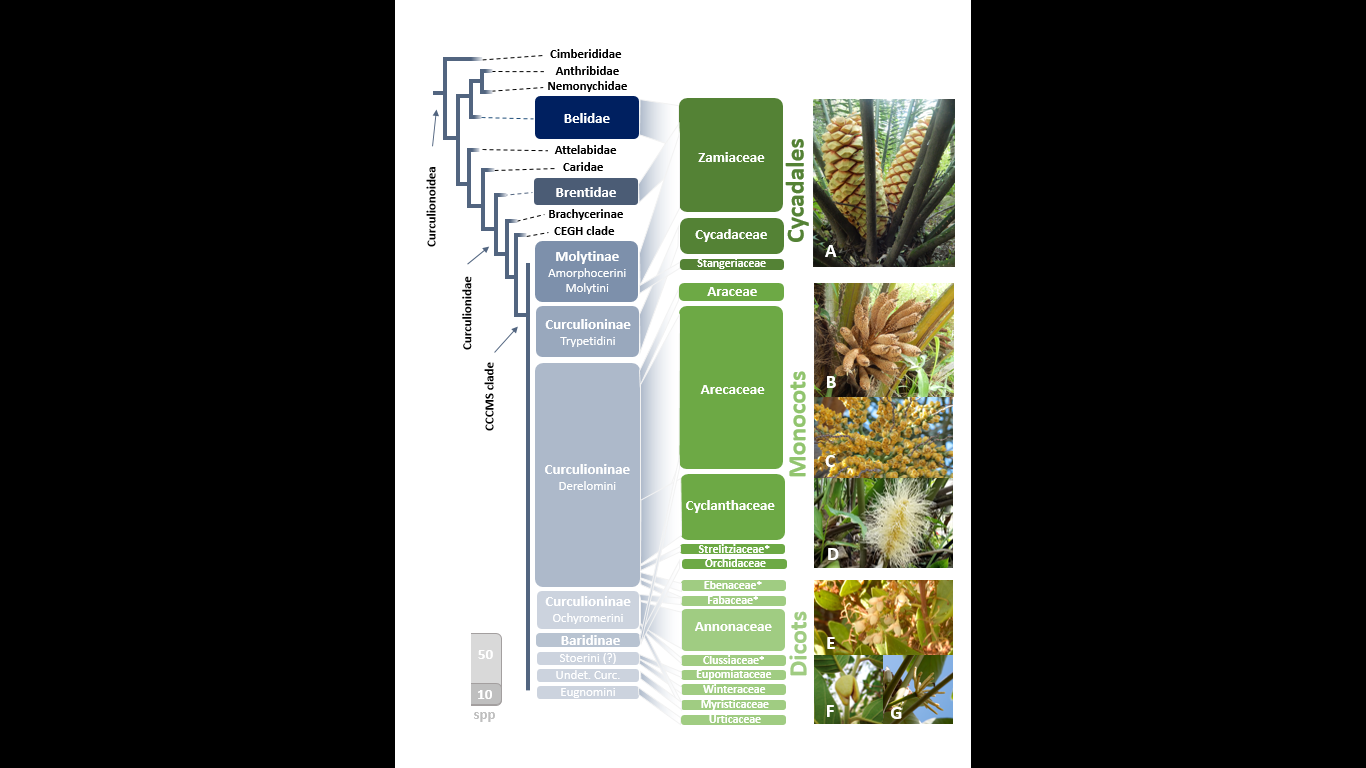 Figure 1. Summary of known and expected brood-site pollination mutualisms between plants and weevils (Coleoptera Curculionoidea). The boxes in blue and green refer respectively to the weevil and plant lineages involved (the size of boxes is correlated to the number of species involved; see also the approximate scale at the bottom left). The phylogenetic tree on the left presents a synthetic view of phylogenetic relationships among weevils based on the phylogenomic study of Shin et al. (201). The relationships among the so-called CCCMS clade (for Baridinae, Cossoninae, Curculioninae, Molytinae and Scolytinae) are unresolved; several subfamilies belonging to this clade and not involved in BSPM (e.g., Scolytinae, Lixinae) are not shown. Most of the plant families reported here contain at least one experimentally verified case of BSPM; however, for the plant families highlighted with an “*”, BSPM are postulated based on the niche conservatism of the weevil genera involved. Some minor between several lineages of Curculioninae and dicots are not shown for clarity; see Table S1 for details. Pictures of selected examples of inflorescences of plant lineages involved: A. Encephalartos sp. (Zamiaceae) pollinated by weevils from the Brentidae family and Curculionidae Molytinae. B. Elaeis guineensis (Arecaceae) pollinated by Derelomini. C. Syagus coronata (Arecaceae) pollinated by Derelomini. D. Carludovica palmata (Cyclanthaceae) pollinated by Derelomini. E. Euclea racemosa (Ebenaceae) associated with Derelomini. F. Annona senegalensis (Annonaceae) pollinated by Ochyromerini. G. Cecropia peltata (Urticaceae), a genus including species pollinated by Eugnomini. (credits: A-B, E: J. Haran; C-D, G: B. de Medeiros, F: M. Gueye).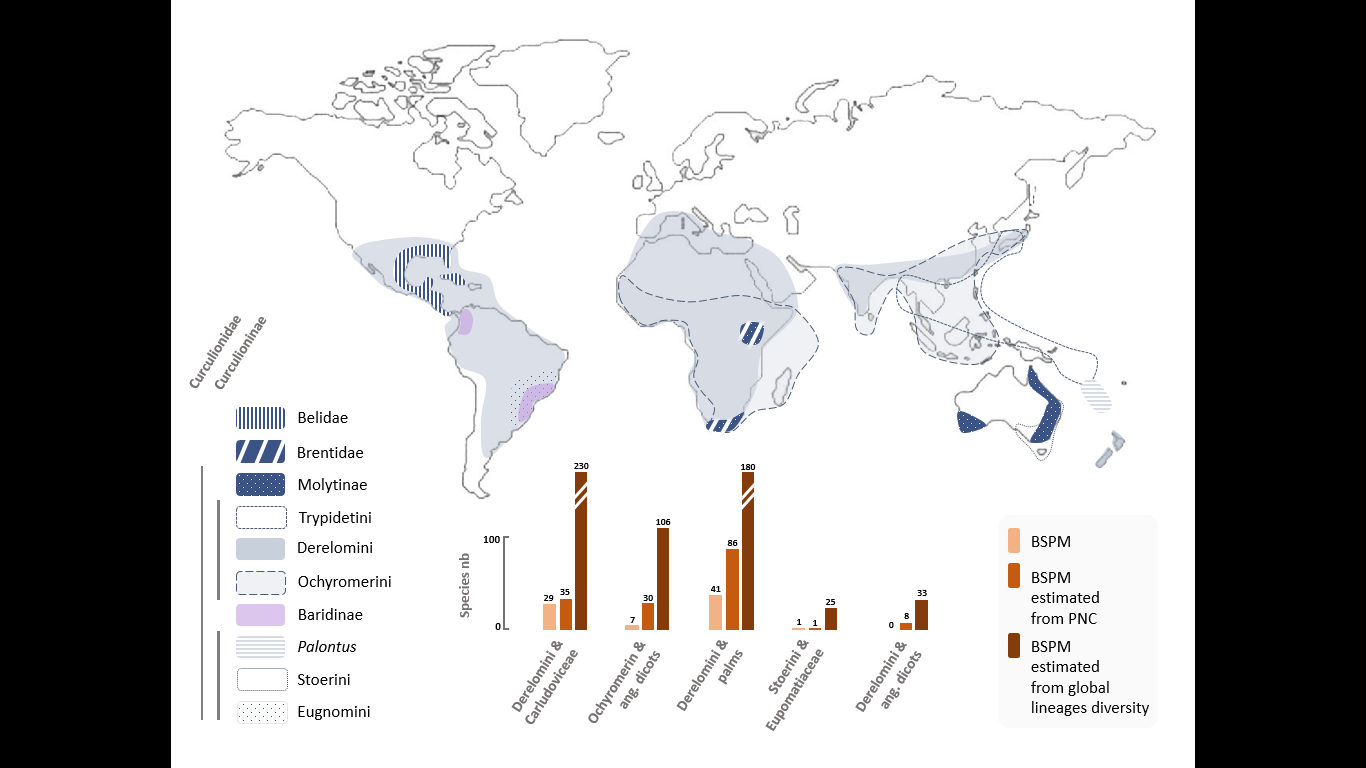 Figure 2. Geographical distribution of and estimates of knowledge gaps. Distribution data collated from Alonso-Zarazaga & Lyal (1999), articles listed in this review, and unpublished observations by the authors (note that the distribution of an unidentified weevil genus associated with Myristicaceae is not shown). Bars show the relative number of known and estimated BSPM  for a selection of plant-weevil interactions. Beige: number of plant species involved in verified  (involving brood-site and/or synchronization of weevil and flower phenology and/or pollen transfer observed). Light brown: number of plant species involved estimated based on floral visitors, including weevils and PNC of weevils involved. Dark brown: global diversity of interaction estimated from the diversity of plant lineages engaged in BSPM with weevils (Derelomini-Carludoviceae; Franz & Valente 2005; Franz 2006) and the diversity of weevil genera engaged in these interactions (other interactions; Table S1, GBIF data and unpublished authors observations, see section 4.2).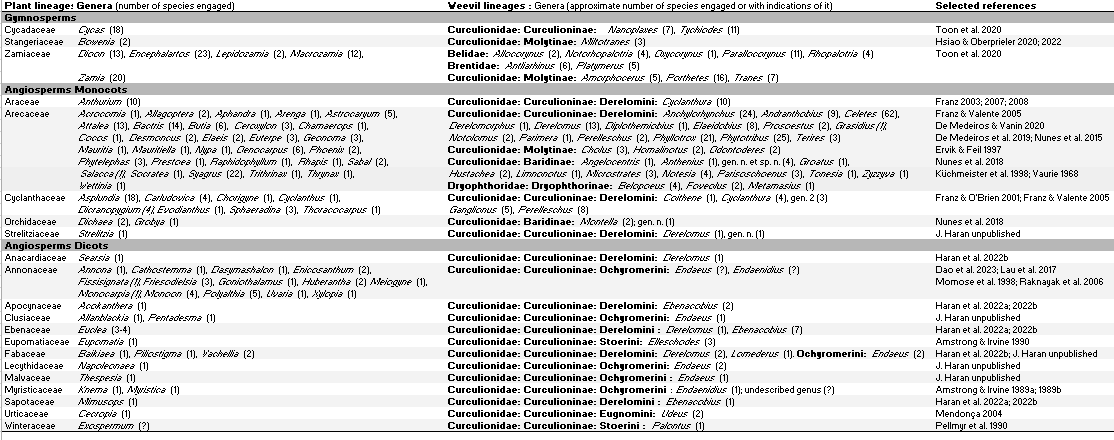 Table 1. Synthetic list of known plant-weevils BSPM systems. See Table S1 for details on species-specific interactions, tissues for larval development, presence of cryptic lineages and corresponding reference list. 2. raits related to BSPM by weevils2.1 Plant traitsFlowers and inflorescences of plants engaged in BSPM with weevils generally display typical trait to cantharophily (beetle pollination) and remarkable convergent morphologies, physiologies, phenology and reproductive strategies.    the attractiveness of flowers to weevils engaged in BSPM, provide them with food rewards and sometimes protect them from predators. They also improve pollen transfer to weevil integuments and play a role in weevil pollinator selection and retention, thereby improving pollination efficiency. A first major characteristic for weevil-pollinated plant lineages is that they tend to display large flowers or inflorescences (Figure 1). In cycads and most monocot lineages involved in BSPM (Araceae, Cyclanthaceae, some Arecaceae), flowers or female ovules are clustered in large compact cones or inflorescences (Franz & Valente 2005; Toon et al. 2020). Individual flowers can also reach substantial sizes in Annonaceae or Lecythidaceae (Prance & Jongkind 2015; Saunders 2020). In contrast, other plant lineages producing smaller individual flowers form either dense inflorescences (most Arecaceae) or synchronized blooms (Ebenaceae – Euclea, Orchidaceae – Dichaea, Grobya etc). Field observations and experiments on various Annonaceae flowers and Cyclanthaceae inflorescences show that larger floral structures attract greater number ofpollinators (Gottsberger 1999; Franz 2007a), revealing that this floral trait has been independently selected to  weevil attraction and pollination.The main characteristic of weevil-based cantharophily is the transformation of floral structures to host the weevil larval stages. Two main types of floral morphology are typical of weevil-pollinated plants: (i) clustered inflorescences (in cycads and all monocots involved in BSPM except Orchidaceae and Strelitziaceae), and (ii) individual floral chambers, bowls or claws (in most dicots involved in BSPM; Gottsberger 1999; Prance & Jongkind 2015; Saunders 2020). Clustered inflorescences provide fleshy and nutrient-rich tissues for the development of weevil larvae, generally in male inflorescences (flower capsules, microsporophylls and rachises; Anstett 1999; Downie et al. 2008; Teichert et al. 2018; Haran et al. 2020). Within individual floral chambers, tissues for larval development include anthers, fleshy petals(Saunders 2020; Haran et al. 2022a; ). In clustered inflorescences as in floral chambers, the modified structures effectively filter access to specific pollinators and sometimes further retain and protect them. For instance, in Cyclanthaceae, the inflorescences of Asplundia, Evodianthus and Ludivia exhibit narrow interfloral entrances allowing only a specific weevil pollinator to reach the hidden floral reproductive structures (Franz 2007a; Teichert et al. 2018), while larger, non-pollinating species are prevented from reaching them. Narrow interflora openings can also promote the transfer of pollen from anthers to the integuments of pollinators as they exit the floral chambers (Teichert et al. 2018). The Annonaceae provide the most striking examples of enclosed floral chambers, which are used to retain and protect Endaeus weevil pollinators and also ward reproductive tissues from predation (Gottsberger 1999; Ratnayake et al. 2006; Lau et al. 2017; Saunders 2020). Other structures associated with weevil pollination include staminodes (in Cyclanthaceae and Eupomatiaceae), which are stamen-like structures that do not produce pollen but rather sticky secretions or odoriferous oils (elongated projections in Fig. 1D). They increase attraction, provide food, shelter or protection for weevil pollinators (Armstrong & Irvine 1990; Franz 2007a; Teichert et al. 2018). In Annonaceae sticky pollenkitt and short pollen-connecting threads create large aggregates of pollen grains that are considered specific adaptations to improve the efficiency of pollen transfer onto weevils integuments (Ratnayake et al. 2006). The fleshy petals and other floral tissues of plants implicated in BSPM with weevils typically show extensive feeding damages (Ratnayake et al. 2006; Saunder 2020; Haran et al. 2022a; ; Figure 3F), indicating that these structures are also food sources for the adult pollinators.The flowers of plant lineages engaged in BSPM with weevils are predominantly white or creamy white (Figure 1), but pale red, pale yellow and pale green flowers are occasionally encountered (Franz & Valente 2005; Ratnayake et al. 2006; Saunders 2020; Toon et al. 2020). In Cyclanthaceae, weevils show a preference for natural white inflorescences  those shaded by an opaque  (but letting the fragrance to be emitted; Franz 2007a). It should be noted that many weevils lineages involved in BSPM have nocturnal or crepuscular activity (Franz 2007a; Auffray et al. 2017; Lau et al. 2017; Haran et al. 2022a), where light intensity is low. Under these conditions, the pale colors were hypothesized to provide better contrast with the surrounding environment in a way that likely enhances their visual recognition by weevils (Franz 2007a; Saunders 2020). This suggests that visual recognition of inflorescences is an important dimension of weevil attraction, at least as important as olfaction (see below), and that white or pale colors are more attractive to weevils.All major plant lineages engaged in BSPM with weevils include representatives with thermogenic activity, allowing inflorescence or flower temperatures to rise several degrees above ambient temperature (Franz 2007a; Teichert et al. 2018; Saunders 2020; Toon et al. 2020). This phenomenon is postulated to act as an attractant for weevil pollinators, by increasing the emission of volatiles or  radiation itself. It has also been hypothesized to provide an energy reward to individuals reaching floral tissues (Rands & Whitney 2008), but this is likely not the case for weevils since thermogenic activity is not maintained  individuals stand on flowers or are enclosed in floral chambers (Teichert et al. 2018; Toon et al. 2020). In Annonaceae, thermogenesis is identified as typical of flowers pollinated by beetles, and weevils in particular (Gottsberger 1999). The temperature reached appears to be positively correlated with inflorescence size (Franz 2007a), which may explain why large flowers and inflorescences evolved convergently in weevil-pollinated plants. The fragrances produced by weevil-pollinated flowers during anthesis are strong and detectable by human olfactory senses, and are commonly associated with fruity or floral fragrances. In most genera of weevil-pollinated Cyclanthaceae (Aspludia, Carludovica, Chorigyne, Dicranopygium and Evodianthus), production of aromas reminiscent of various fruits and flowers has been reported (Franz 2007a). Similarly, in Polyalthia (Annonaceae), a fruity odor is produced during anthesis (Ratnayake et al. 2006). In Elaeis guineensis (Arecaceae), anthesis is correlated with the production of  (Lajis et al. 1985), while in Attalea phalerata (Arecaceae), weevils and other beetle pollinators are attracted by a strong emission of methyl acetate (Maia et al. 2021). In Macrozamia and Zamia (Zamiaceae) the emission of linalool or methyl salicylate has been recorded (Toon et al. 2020; Salzman et al. 2021). . Notable exceptions of floral odor emission are found in Chamaerops humilis (Arecaceae), which attracts Derelomus species via the volatiles emitted from the leaves (Dufaÿ et al. 2003), and in Syagrus coronata (Arecaceae), where the volatiles are given off by a persistent peduncular bract (Barbosa et al. 2020).The morphological and physiological features described above are generally organized into timed phenological sequences that coincide with phases of flower and inflorescence receptivity. In most plant lineages producing large inflorescences (e.g., Araceae, Arecaceae, Zamiaceae), anthesis occurs over several days and is accompanied by circadian thermogenic cycles and emission of volatiles (Franz 2007a; Auffray et al. 2017; Toon et al. 2020). When flowers are isolated (in Annonaceae and Eupomatiaceae), but also in Cyclanthaceae, each individual flower or inflorescence goes through one cycle of anthesis with the following stages: (i) a phase of thermogenesis/attraction associated with the receptivity of female reproductive structures (pistillate phase), (ii) an interim period when weevils can be trapped in the floral chamber for a variable time, and (iii) a phase when pollinators are released with exposure to male reproductive structures (stamen and pollen, staminate phase), which can be achieved by abscission of the floral chamber petals and/or by a second peak of thermogenesis (Armstrong & Irvine 1990; Franz 2007a; Lau et al. 2017; Teichert et al. 2018; Saunders 2020). In the first case, the anthesis lasts between several days and two weeks (Toon et al. 2020), while in the second case, the complete cycle of anthesis is short and usually lasts at most 48h (Franz 2007a; Saunders 2020). Interestingly, the pistillate and staminate phase cycles found in some Cyclanthaceae (Asplundia; Franz 2007a) are very similar to those found in some Annonaceae (Saunders 2020), indicating a remarkable convergent evolution of plant-weevil pollination systems. With the notable exception of cycads and some palms, in all plant-weevil BSPM systems, the pistillate and staminate phases coincide with peaks of crepuscular or nocturnal peaks in pollinator activity (Armstrong & Irvine 1990; Franz 2007a; Auffray et al. 2017; Saunders 2020). These converging nocturnal phenolog suggest that nocturnal conditions improve pollination efficiency, possibly through  attraction of weevil pollinators. It has been also hypothesized that the movement of pollinators and the dispersal of floral fragrances are facilitated at night because there is less wind; lower temperatures also potentially improve the detection of thermogenic flowers. A remarkable feature of plant lineages engaged in BSPM with weevils is the separation of sexes. In cycads, all species are dioecious, with male plants producing pollen cones and female plants ovulate cones (Toon et al. 2020). Weevil-pollinated palms may be dioecious or monoecious, but anthesis of male and female flowers are always separated in time in the latter case (Barfod et al. 2011). One example is the monoecious palm genus Elaeis (Arecaceae), in which individuals cyclically produce functionally unisexual male and female inflorescences, resulting in an allogamous mode of reproduction called temporal dioecy (Adam et al. 2011). In other genera, such as Acrocomia and Bactris the pistillate and staminate phases of the protogynous inflorescences are separated by a short interim phase resulting in circadian dioecy (Henderson et al. 2000; Carreño-Barrera et al. 2021). Similar patterns are observed in other monoecious plant lineages such as Annonaceae and Cyclanthaceae (Franz 2007a, 2007b; Saunders 2020). Finally, a number of palms exhibit protandrous inflorescences with very extended interim phases, also resulting in functional dioecy (Silberbauer-Gottsberger et al, 2013; Núñez-Avellaneda et al, 2008, 2015; de Medeiros et al. 2019). Another striking feature of systems involving Arecaceae, Annonaceae and Cyclanthaceae is the small number of flowering inflorescences per individual or the small number of flowering individuals at time, a strategy that also likely promotes cross-pollination (Saunders 2020). The resulting low number of propagules available at a certain time may be balanced by the long flowering periods of the plants engaged in these BSPM interactions, for instance up to seven-months in Asplundia (Cyclanthaceae; Franz 2007a) and many species of Syagrus (Arecaceae; Noblick 2017). These long flowering periods have also been proposed as a strategy for constant breeding of specialized brood pollinators (Carreño-Barrera et al. 2020). 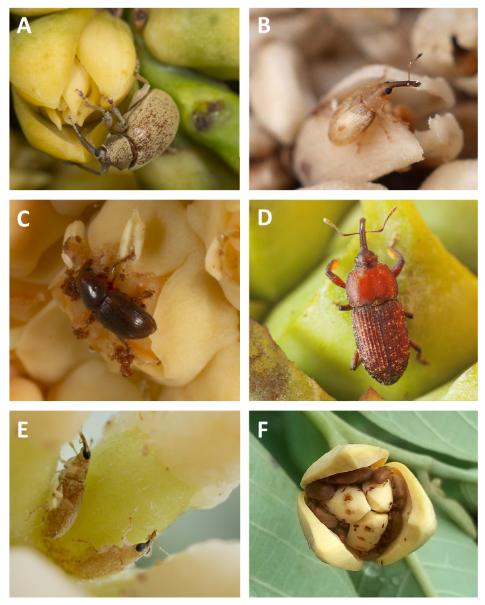 Figure 3. Examples of weevils and plants engaged in brood-site pollination mutualisms. A. Anchylorhynchus trapezicollis (Derelomini) on pistillate flowers of Syagrus coronata (Arecaceae) in South America. B. Derelomus sp. (costiger group; Derelomini) pollinator of Phoenix reclinata (Arecaceae) in southern Africa. C. Perelleschus evelynae (Derelomini) on pistillate flowers of Carludovica palmata (Cyclanthaceae) in Central America. D. Tranes lyterioides (Molytinae) on sporophylls of Macrozamia communis (Zamiaceae) in Australia. E. Udeus eugnomoides (Eugnomini) on pistillate flowers of Cecropia peltata (Urticaceae) in Central America. F. Flowers of the African custard apple (Annona senegalensis; Annonaceae) with aggregation of Endaeus spp. pollinators (Ochyromerini) in tropical Africa. (credits: A/C/E: B, E: B. de Medeiros, B: J. Haran, D: R. Oberprieler, F: Z. Dao).2.2 Weevil morphology and behaviorLike plants involved in BSPM, weevil pollinators display a series of morphological, physiological and behavioral features that may constitute adaptations to pollination mutualisms. Weevil pollinators have been less studied than the plants they pollinate, so not only their shared morphological features have been scarcely reported, but also the function and adaptive significance of these features are generally unexplored. This section provides a summary of what is known to date, with the aim of identifying general trends associated with BSPM pollination, as well as pointing out more peculiar cases.Known weevil species involved in BSPM are small-sized beetles, with body size ranging from a few millimeters to about one centimeter (1.1 mm, Staminodeus inermis (Franz 2001); 8.6 mm in Anchylorhynchus burmeisteri (de Medeiros & Vanin 2020), rostrum excluded). Body shape is often consistent with floral morphology; for example, the body of weevils associated with cycads in Belidae and Brentidae is very flat and allows individuals to enter the cracks of megasporophylls. In most species, the body colors are pale yellow, reddish or brown; they usually match the color or shape of their floral substrates, probably to limit predation (Figures 3, 4). The matching colors are either obtained due to the color of the integument itself (e.g., in Andranthobius, Cotithene, Derelomus, Ebenacobius, Elaeidobius, Prosoestus) or due to the colors of the integument and scales covering it (e.g., in Anchylorhynchus; Valente & da Silva 2014; de Medeiros & Vanin 2020; Haran et al. 2020, 2022a). In some species, the shape of the elytra forms an angled surface mimicking the shape of the petals of the host plant (e.g., Derelomus subcostatus, D. costiger and D. piriformis; see Figure 4E). Overall, there to be a selective pressure to mimic floral substrates as suggested by the various examples of strongly converging phenotypes among unrelated species associated with the same host plant (e.g., Derelomus pallidus and Ebenacobius rectirostris on Euclea racemosa; Haran et al. 2022b; Figure 4A, B)  pattern of mimicry  found in species active during the day on inflorescences, with little or no space to hide (i.e. most Derelomini associated with Arecaceae or Ebenaceae). n weevil lineages that remain hidden in floral chambers or inflorescences during the day, the integuments are usually pale brown or reddish in color, and they do not specifically match floral substrates (e.g., in Cyclanthura; Ochyromerini; Figure 4C, F). Notable exceptions to this pattern include Montella weevils (Baridinae), which exhibit a dark body integument contrasting with the color of its host’s flowers (Nunes et al. 2018) and some species of Anchylorhynchus weevils with extreme polymorphism showing disruptive patterns such as black and yellow stripes (de Medeiros & Vanin 2020).A series of putative pollen-carrying morphologies are found in weevils engaged in BSPM. Most of these lineages have species with erect setae on their body surface (Haran et al. 2020, 2022a; Dao et al. )  pollen transport (Syed et al. 198). The setae can cover the entire body surface (in Ochyromerini or in some Ebenacobius and Celetes; Valente 2005; Ratnayake et al. 2006; Haran et al. 2022b; Figure 4C, F), or form combs on the edge of the elytra (in some Elaeidobius; Figure 4D), or on the tibiae (in some Derelomus); setae may also be found on the ventral region (in some Elaeidobius and Anchylorhynchus). In Anchylorhynchus, a genus that breeds on female flowers and thus may benefit directly from pollination, these ventral setae may be highly branched in some species, reminiscent of setae found in bee corbiculae (de Medeiros et al. 2019; de Medeiros & Vanin 2020). Interestingly, in some weevil species, the presence of setae is a dimorphic feature, with only males exhibiting long setae, suggesting that they may play a differential role in pollen transport (Haran et al. 2020; Hsiao & Oberprieler 2022). That said, even weevil species without specific setae (e.g., Derelomus chamaeropsis, Andranthobius spp., Baridinae and Belidae) are known to be effective pollinators (Anstett 1999; Nunes et al. 2018: Salzman et al. 2020; Carreño-Barrera et al. 2021), suggesting that integuments alone can efficiently transport pollen. Several unrelated lineages of weevils engaged in BSPM also exhibit prosternal processes or tubercles (in Andranthobius, Diplothemiobius, Ebenacobius, Elaeidobius, Miltotranes, Porthetes, Prosoestus, Tranes; Bondar 1941; Valente & da Silva 2014; Haran et al. 2020, 2022; Hsiao & Oberprieler 2022; Haran pers. obs.) consisting of cuticular apophyses located near the procoxae of males. In some Baridinae not involved in BSPM, such structures grow allometrically and have been shown to be used in interspecific fights to dislodge competing males (Eberhard & Garcia 2000; Eberhard et al. 2000; Davis & Engel 2010). Since fights between males have been described in Derelomini (Franz 2003, 2006), it can be postulated that these prosternal processes or tubercles probably have a similar function for the aforementioned genera. Finally, in some weevil lineages, structural complexity and dense cover of setae in these structures have been hypothesized to possibly  pollen transport (see Hsiao & Oberprieler 2022). It is not known why the weevils evolved these pollen-carrying structures, except in the rare cases where the weevils directly benefit from the pollination of their hosts. Indeed, there are only two known cases where weevils breed on tissues that result from their direct pollination: in the genus Montella (Nunes et al. 2018) and in the genus Anchylorhynchus (de Medeiros & Vanin 2020). Montella weevils display active pollination behavior (carrying orchid pollinaries; Nunes et al. (2018), which is consistent with other cases of specialized pollinating seed predators such as fig-wasps (Jousselin et al. 2003) and yucca moths (Pellmyr 1997). For Anchylorhynchus the evidence is more ambiguous; females rub their bodies against female flowers after oviposition, but it remains to be shown whether this behavior serves to mark oviposition and avoid competition, increases the likelihood of pollen deposition, or both (de Medeiros et al. 2014). 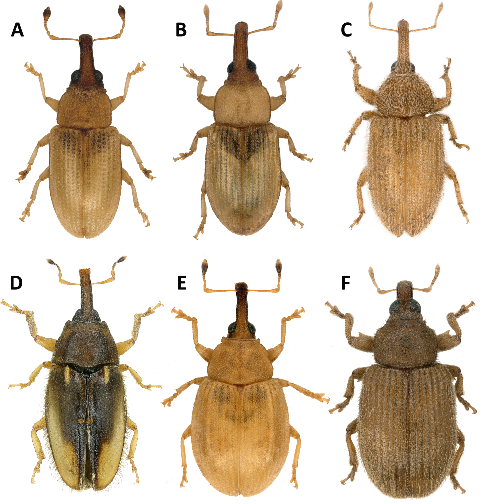 Figure 4.  of weevils involved in BSPM. A-B. Derelomus pallidus and Ebenacobius rectirostris (Derelomini), two species associated with inflorescences of Euclea bushes (Ebenaceae) showing a marked morphological convergence. C. Ebenacobius curvistetis (Derelomini), a species with body surface covered with erect setae, thought to be an adaptation to pollen transportation. D. Elaeidobius kamerunicus (Derelomini) pollinator of Elaeis guineensis (Arecaceae) with combs of setae on edge of elytra in males. E. Derelomus costiger (Derelomini) with shape of elytra mimicking the structure of petals of its host Phoenix reclinata (Arecaceae). F. Endaeus floralis (Ochyromerini) pollinator of Annona senegalensis (Annonaceae) with body surface covered by setae. (credits: A-F: J. Haran).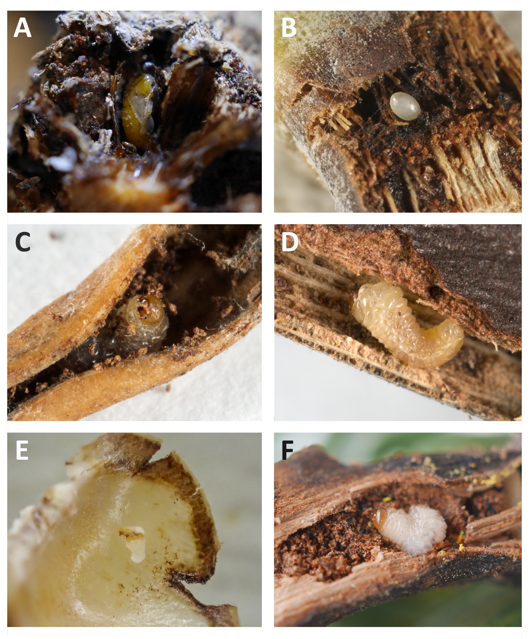 Figure 5. Breeding sites of weevils engaged in BSPM. A. Pupa of Elaeidobius plagiatus (Derelomini) in flower capsules of male inflorescences of Elaeis guineensis (Arecaceae). B. Egg of Phytotribus platyrhinus (Derelomini) inside rachis of inflorescence of Syagrus coronata (Arecaceae). C. Larva of Andranthobius bondari (Derelomini) in aborted staminate flower of Syagrus coronata (Arecaceae). D. Larva of Celetes impar (Derelomini) in a spathe of Syagrus coronata (Arecaceae). E. Larvae of Anchylorhynchus bicarinatus (Derelomini) inside a pistillate flower petal of Oenocarpus mapora (Arecaceae). F. Larva of Derelomus chamaeropsis (Derelomini) inside a rachis of male inflorescence of Chamaerops humilis (Arecaceae). (credits: A, F: J. Haran, B-E: B. de Medeiros).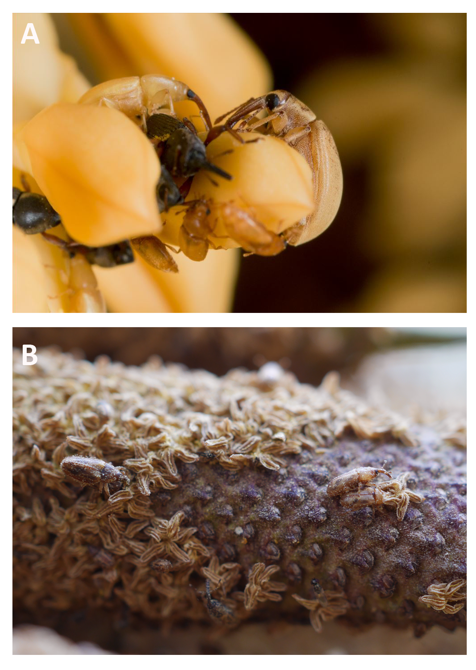 Figure 6. Example of sympatric species assemblage of weevils of a host including species from other beetle lineages. A. Inflorescence of Syagrus coronata (Arecaceae) with Anchylorhynchus trapezicollis (Derelomini, top right), Andranthobius bondari (Derelomini, top left), Microstrates ypsilon (Baridinae, black weevils) and sap beetles (Nitidulidae, Mystrops palmarum). B. Inflorescences in anthesis of Elaeis guineensis (Areacaceae) with multiple specific pollinators including weevils (Elaeidobius plagiatus (left), E. piliventris (right) and E. subvittatus (bottom left), Derelomini). (credits: A: B. de Medeiros, B: J. Haran).Weevils engaged in BSPM  good flight abilities, which allow them to fly actively between inflorescences of distant hosts (Auffray et al. 2017; Lau et al. 2017; Saunders 2020; Toon et al. 2020). specimens on isolated hosts, suggesting that they can move over long distances (J. Haran pers. obs.). Moreover, unlike social insects such as bees, the home range of pollinator weevils is not constrained by  nest. Adult weevils feed on pollen or nectar produced by flowers (de Medeiros et al. 2014; Lau et al. 2017; de Medeiros et al. 2019) but also often on floral structures themselves (Elaeidobius, Ebenacobius, Endaeus; Haran et al. 2022a; ). The active behavior of adults is not surprising, since weevils respond well to host specific floral volatiles. This has for example been demonstrated in several cycad specialists, with electroantennography experiments and pheromone traps (Salzman et al. 2021). Several weevil lineages have also developed specific olfactory globules in their antennae which are considered to be adaptations for the detection of these volatiles (Crowson 1991; Oberprieler 2004). Following olfactory stimuli, weevils can reach or leave the flowers and inflorescences of their hosts, according to circadian cycles remarkably  flowering cycles (Franz 2007a; Auffray et al. 2017; Mendeléz-Jácome et al. 2019; Saunders 2020; Salzman et al. 2021). The weevil’s reaction to a volatile can be concentration-dependent, with the same molecule acting as either an attractant or a repellent depending on the amount emitted from the floral structures. This change in behavior in turn creates a push-pull effect enhancing their movement between flowers and therefore pollination (Franz 2007a; Salzmann et al. 2021). When floral structures do not produce peaks of volatiles (the so-called ‘interim’ phase’; Saunder 2020), weevils may simply remain on the inflorescences (in cycads and palms; Auffray et al. 2017; de Medeiros et al. 2019; Toon et al. 2020), be hidden or trapped there (in Araceae and Annonaceae; Franz 2007b; Saunders 2020; ), or leave inflorescences (Ratnayake et al. 2006; de Medeiros et al. 2019). In the genus Ebenacobius, many species have only been collected from the leaf litter during the day, which suggests that they hide there between their crepuscular and night phases of movements (Haran et al. 2022a). Weevils are fairly long-lived insects, with an adult lifespan of up to 79 days (mean 31 days) in Elaeidobius subvittatus (Syed et al. 1982). As the anthesis of the host inflorescence lasts only a few hours or a few days (five days in the case of Elaeis guineensis), the same individual can visit many flowers or inflorescences during its lifespan.The larval stages of weevils develop on the various types of substrates provided by their hosts. In all the weevil lineages engaged in BSPM, the larvae are generally endophagous, developing either in live tissues or as detritivores on decaying plant material, in more or less woody tissues (Figure 5; Anstett 1999; Franz 2007; Nunes et al. 2018; Toon et al. 2020; ). In Ebenaceae which have small individual flowers, larvae of pollinators are ectophagous and feed at the base of the anthers (Haran et al. 2022a). In Anchylorhynchus, eggs are deposited externally between petals (Figure 5E) and first instars drill into female flowers to continue their development internally (de Medeiros et al. 2014). When larvae feed on limited spaces such as individual flowers or fruits, some species have developed a cannibalistic behavior (Figure 5E) and morphology to cope with a potential overpopulation in the brood site (de Medeiros et al. 2014). For most plant-weevil BSPM, the interplay between the presence of secondary compounds in plant tissues and a potential adaptation of associated weevil lineages has not been yet investigated, although they may drive specialization patterns (Wang et al. 2021). For example in weevils associated with cycads (Belidae), the larvae of some species have been found associated with specific bacteria involved in the control of toxic compounds from their host (Salzman et al. 2018). 2.3 Evolutionary trends2.3.1 Larval host specificityThe vast majority of weevils engaged in brood-site pollination appear to be strictly monophagous as larvae (Franz & Valente 2005; de Medeiros & Núñez-Avellaneda 2013; Valente & de Medeiros 2013; Toon et al. 2020; de Medeiros & Farrell 2020; de Medeiros & Vanin 2020; Haran et al. 2021; Hsiao & Oberprieler 2022). Such a level of specialization is rare for phytophagous insects, even when considering other groups of endophagous feeders, which are known to be generally highly specialized (e.g., Gaston et al. 1992; Bernays & Chapman 1994; Kergoat et al. 2008, 2018). One of the most striking case reflecting this host specificity is the pollination ecology of sympatric palms belonging to the genus Oenocarpus in the Amazon (Núñez-Avellaneda et al. 2015). The three species studied have a very similar floral structure and phenology, but each has a specific assemblage of weevil pollinators, only a few of which are able to visit several Oenocarpus species. Cases of oligophagy or polyphagy in weevil pollinators have been suggested in several systems based on general observations of inflorescences visitors, but these have never been formally tested (Franz & Valente 2005; Ratnayake et al. 2006; Saunders 2020). In the Annonaceae – Ochyromerini system, a species of Endaeus has been identified as the pollinator of two congeneric and sympatric Polyalthia species (Ratnayake et al. 2006). In the Araceae – Derelomini and Cyclanthaceae – Derelomini systems, a few intriguing cases of oligophagy or even polyphagy have been reported for weevil species acting as effective pollinators (Franz & O’brien 2001a,b; Franz 2006, 2007); however, most of these accounts should be viewed with caution as they are based on observations of adult stages only. Weevils can be slightly eclectic in the selection of flowers visited at the adult stages (Haran et al. 2022a) and over-interpretation of these visits can lead to erroneous conclusions about larval host specificity. The complexity of the host plant taxonomy can also make it difficult to interpret historical records and blur patterns of host-associations (de Medeiros & Vanin 2020). All of this highlights that understanding the level of species-specificity in these systems is primarily hampered by the lack of actual host plant data for the larval stages (Franz 2004). More generally, integrative and detailed studies are needed to accurately assess plant-weevil BSPM . All detailed studies of host plant associations using molecular data have found a higher than previously thought weevil diversity and a very high degree of specialization on their hosts (Downie & Williams 2009; Brookes et al. 2015; de Medeiros & Farrell 2020; Haran et al. 2021).2.3.2 Sympatric species assemblagesWhile most weevils engaged in pollination mutualism are specialized and dependent on a single host, the reciprocal condition does not apply to plants, which are usually pollinated by various insect guilds. This imbalanced pattern, also referred to as mutualism asymmetry, is a well-known trend in mutualistic associations as a whole, and it has been hypothesized that it could potentially determine the stability of associations over time and their level of specificity (Chomicki et al. 2020). With respect to weevil specialists, plants involved in BSPM are often pollinated by diverse multi-species assemblages of weevil pollinators living in sympatry (Figures 3F, 6; Hotchkiss 1958; Ervik et al. 1999; Franz & Valente 2005; Núñez-Avellaneda et al. 2015; de Medeiros et al. 2019; Saunders 2020; Toon et al. 2020; Haran et al. 2021; 2022b; ). A remarkable aspect of these assemblages is their stability over the range of their hosts (Núñez-Avellaneda et al. 2015; de Medeiros et al. 2019; Haran et al. 2020), in stark contrast to other brood-site pollination systems (Jousselin et al. 2008; McLeish & van Noort 2012). Sympatric weevil assemblages may coexist on the same host as they often develop on distinct ecological niches such as male or female inflorescences, as observed in the genera Elaeidobius and Prosoestus on Elaeis guineensis (Syed 1979: Alibert 1938) or in several cycad-associated weevils (Toon et al. 2020). Niche partitioning can also be observed within monoecious inflorescences, either on different tissues (de Medeiros et al. 2019; Figure 6) or in relation to distinct phenological anthesis stages (Haran et al. in prep.). Unexpectedly, these sympatric multi-species assemblages have been described in all plant-weevil mutualism systems, suggesting that they may be the rule rather than the exception. The prevalence of these assemblages seems specific to weevil pollinators; in other BSPM systems such as the fig/fig-wasp model, instances of multispecific assemblages of pollinators are only reported in about 10% of associations (Cruaud et al. 2012), even though usage of molecular data for wasp species delimitation has been increasing this number (Satler et al. 2022; Su et al. 2022). In comparison with other brood-site pollinator systems, weevils also present the greatest diversity of congeneric species associated with the same host: this is the case of the African oil Palm (Elaeis guineensis), which hosts no less than eight species of Elaeidobius on its male inflorescences (Compton et al. 2009; Haran et al. 2020a, 2021; Figure 6B). The exact role of these assemblages is not yet elucidated and several potential evolutionary processes have been proposed to explain their emergence. A first process is the lineage duplication induced by the fragmentation of the host range in relation to past environmental changes (such as climate oscillations), followed by the reconnection of host populations. This case has been highlighted in the Elaeis-derelomine system where past cycles of fragmentation of Elaeis guineensis populations into the upper and lower Guinean forest blocks would have led to the diversification of Elaeidobius and Prosoestus species (Haran et al. 2021). When populations reconnect after isolation, differences in generation times between the host plant and its pollinators appear to allow palm populations to exchange genes again while weevil populations are already too divergent and already correspond to distinct species. A second process results from independent past colonizations (historical host shifts) of a host by multiple lineages of weevils. This process is suggested by the structure of sympatric assemblages themselves, where weevil species in an assemblage belong to distinct and phylogenetically unrelated genera (Franz 2007a; de Medeiros et al. 2019; Toon et al. 2020; Haran et al. 2022b). Interestingly these two processes are not mutually exclusive, as underlined by the example of the weevil community associated with the inflorescences of Phoenix reclinata (Arecaceae). Here, lineage duplication and independent colonizations led to the emergence of a sympatric assemblage of six species of brood-site pollinators (Haran et al. 2022b).In plant-weevil BSPM, multi-species assemblages are not limited to weevils but also include a range of insects of various orders that develop on host inflorescences (Desmier de Chenon 1981; Búrquez et al. 1987; Ervik et al. 1999; Gottsberger 1999; Núñez-Avellaneda et al. 2015; de Medeiros et al. 2019; Toon et al. 2020). It is very common, for example, that weevil-pollinated plants are also visited by sap beetles (Nitidulidae, Figure 6A). In Annonaceae they belong to the genus Carpophilus, in Arecaceae the most common genera are Carpophilus, Microporum and Mystrops, in cycads they belong to the genus Carpophilus, and in Cyclanthaceae they belong to the genus Mystrops (Desmier de Chenon 1981; Knudsen et al. 2001; Núñez-Avellaneda et al. 2005; Ratnayake et al. 2006; Franz 2007a; Núñez-Avellaneda et al. 2015; Toon et al. 2020). Sap beetles range from the most important pollinators in some plants to negligible in others (Ratnayake et al. 2006; Núñez-Avellaneda et al. 2015; Lau et al. 2017; de Medeiros et al. 2019; Toon et al. 2020; Carreño-Barrera et al. 2021). Indeed, the patterns observed in cycad-associated brood-site pollinators show that sap beetles, but also certain lineages belonging to other families of beetles (Boganiidae, Erotylidae and Tenebrionidae) or even other orders of insects (Lepidoptera and Thysanoptera) may have become brood-site pollinators of cycads (Toon et al. 2020). It is therefore not surprising that species of various groups of insects have independently colonized the same host and co-exist on it. In palms, multi-species assemblages sometimes even include generalist insects that have also been identified as pollinators. In some cases, bees are the most important pollinators with weevils being accessory (Núñez & Carreño, 2017; Bezerra et al. 2020), but more commonly generalist pollinators play a minor role (Desmier de Chenon 1981; Núñez-Avellaneda et al. 2015; de Medeiros et al. 2019). The latter echoes the fact that, whenever weevils are involved in these diverse assemblages, they generally play a predominant role in host pollination (Desmier de Chenon 1981; Ratnayake et al. 2006; Núñez-Avellaneda et al. 2015; Toon et al. 2020). The precise role of these secondary pollinators (brood site or not) is not clear, but a reduction of extinction risk by limiting dependence on a specialized mutualist has been suggested (Silberbauer 1990; Chomicki et al. 2020). 2.3.3 Cryptic and closely related weevil speciesThe evolution of plant-weevil BSPM is a dynamic system with many instances of recent or ongoing speciation processes. This trend was first suggested thanks to the results of several morphological studies, which revealed that BSPM weevil genera often consist of diverse closely related species (Oberprieler 1996; Oberprieler 2004; Valente 2005; Franz & Valente 2005; de Medeiros & Vanin 2020; Hsiao & Oberprieler 2022). This trend has been confirmed by molecular studies, which have revealed additional layers of hidden diversity in the form of cryptic and closely related species often co-occurring on a single host (Downie & Williams 2009; Brookes et al. 2015; Nunes et al. 2018; de Medeiros & Farrell 2020; Haran et al. 2021, 2022,b). All of these cryptic and closely related weevil species (Table S1) likely reflect recent speciation events. For example, dating analyses from two recent molecular studies have recovered numerous instances of recent speciation events (1.2 to 0.2 Mya old), which may be associated with recent changes in paleoenvironments (Haran et al. 2021, 2022b). Morphological features enabling to distinguish these closely related species include subtle differences such as the location and size of certain setae on the male ventrites, the arrangement of setae on the elytra or the ratios on the male genitalia. The repeated occurrence of these cases of cryptic and closely related species highlight the need for detailed taxonomic studies to properly estimate the levels of specificity of plant-weevil BSPM systems.2.3.4 Trade offs in cost-benefit of interactionsThe balance between costs and benefits in plant-weevil BSPM interactions has been investigated in several systems (e.g., Dufaÿ & Anstett 2004; Franz 2004; Franz & Valente 2005; Nunes et al. 2018; Saunders 2020; Toon et al. 2020). Plants engaged in BSPM with weevils require cross-pollination for a large fruit set. Therefore, a major pressure they have experienced is pollen limitation, linked to inadequate pollen quality and/or quantity (Franz 2007a; Nunes et al. 2018), a widely observed condition for tropical flora (Tremblay et al. 2005; Wolowski et al. 2014). Under this pressure, the advantage of having specialized pollinators is believed to be high (Silberbauer 1990), especially in the understory where small plants do not compete well for generalist pollinators because their floral displays are less conspicuous (Turner 2001). The benefit to the plant is clear when weevils develop only on male flowers or on non-reproductive tissues (e.g., live or decaying stems, bracts and petals), and therefore do not affect propagule production (Dufaÿ & Anstett 2003; ). This case is widely encountered in “pollination by deceit” systems (Dufaÿ & Anstett 2003) described in many palms (Arecaceae), where adult weevils search for male inflorescences where development of larval stages take place but are misled by female inflorescences producing similar attractants but no rewards. Such a benefit is, however, less evident when the flower buds or seeds are destroyed during the larval development of the weevils, and sometimes it even results in a sharp reduction in the fitness of the host. For example, brentids in the genus Antliarhinus are ovule parasites that can destroy up to 80% of the seeds of their cycad host Encephalartos.   cross-pollinati their host(Donaldson 1997). Similarly, the main pollinator of the palm Syagrus coronata is a specialist weevil of the genus Anchylorhynchus (Derelomini), which are known to be seed predators (de Medeiros et al. 2019). However, it has been recently shown that there is variation in the genus, with some species only being able to develop on aborted female flowers and therefore harmless to the plant (de Medeiros 2022 in press). Studies ocan reveal why such costly pollination systems are maintained when less costly ones, involving other specialist or generalist pollinators, are potentially available and how interactions evolve along the mutualism-antagonism spectrum (Fenster et al. 2004; de Medeiros et al. 2019). In some cases, the detrimental effect of the larval development of weevil pollinators is mitigated by specific plant adaptations. In the dwarf palm (Chamaerops humilis), the process associated with fruit development leads to the termination of larval development on female inflorescences of Derelomus chamaeropsis. Thus, the maintenance of the populations of this obligate pollinator relies solely on male inflorescence tissues, with no impact on seed sets (Dufaÿ & Anstett 2004). Control of the detrimental effects of larval development may also include other organisms. For example, in the orchid Dichaea, pollination depends  on the activity of a baridine weevil developing as an ovule parasite. Normally, about 20% of fruits are lost to weevil larvae, but the activity of a parasitic wasp killing weevil larvae at an early stage can significantly reduce the fraction of seeds lost to the weevil (Nunes et al. 2018). Such tripartite interactions are probably overlooked although they potentially play a  role  weevil-based BSPM systems.Entirely detrimental  for the plants have also emerged within weevil lineages generally recognized as pollinators. The species involved have been labeled as ‘cheaters’ because they develop in the tissues of their hosts without providing pollination service (Franz, 2003, 2004; Franz & Valente, 2005; de Medeiros et al., 2019; de Medeiros & Farrell, 2020). In several plant-weevil BSPM, beneficial and detrimental weevil lineages coexist on the host inflorescence. For example, in the cyclanths (genus Carludovica) – weevil BSPM system, pollination is ensured by Ganglionus weevils (Derelomini) developing in the male flowers of the monoecious inflorescences. However, they coexist with another genus of derelomine weevils (genus Systenotelus), which predates Carludovica seeds while providing no pollination service. Since most derelomine weevils are brood pollinators, this cheater habit has therefore been inferred as a transformation from a beneficial to a detrimental one (Franz & Valente 2005). Such transitions of beneficial to detrimental life habits are a common feature of brood-pollinators system, and have been extensively documented in fig/fig-wasp and yucca/yucca-moth systems (e.g., Pellmyr et al. 1996; West et al. 1996; Segraves et al. 2005).2.3.5 Evolutionary dynamics of host useSince most of the plant groups actually associated with weevil brood pollinators are categorized as ancient tropical lineages (Annonaceae, Araceae, Arecaceae, cycads, Cyclanthaceae, Ebenaceae and Strelitziaceae; Franz & Valente 2005; Kress & Specht 2006; Toon et al. 2020), extant plant-weevil associations have sometimes been assumed to be ancient and possibly concurrent with the origin of plant lineages (Brenner et al. 2003; Oberprieler 2004; Franz 2006). However, such a pattern has not been backed up by any solid evidence, as all studies integrating knowledge of the fossil record and the results of molecular dating analyses support the hypothesis that weevil brood pollinator lineages began to diversify long after the origin of the plant lineages on which they specialize. For example, the estimated origin of palm-specialists from the Derelomini tribe (ca. 40 Mya; Haran et al. 2022b) significantly postdate the well-documented appearance of palms ca. 100 Mya (Baker & Couvreur 2013). Likewise, the phylogenetically diverse lineages of weevils that shifted on cycads (Oberprieler 2004) colonized them relatively recently (Downie et al. 2008; Hsiao & Oberprieler 2022), well after their origin more than 250 Mya (Condamine et al. 2015).Weevils show a marked pattern of phylogenetic niche conservatism for the specific plant lineages they pollinate. Consistency of association with plant clades is observed at the , genus or species-group level (Franz & Valente 2005; de Medeiros & Vanin 2020; Haran et al. 2021, 2022b; Figure 1).nlike other brood-pollinators, weevils display a remarkable ability to shift to unrelated plant lineages. A striking example of this pattern is seen in eastern hemisphere Derelomini with two parallel instances of secondary shifts from palms (Arecaceae) to Ebenaceae (genus Euclea; Haran et al. 2022b). Interestingly, such secondary shifts did not necessarily constitute evolutionary dead ends since they are sometimes followed by lineage diversification and even additional secondary shifts (Haran et al. 2022b). Other notable examples of host shifts include the parallel and independent colonization of the closely related palms Elaeis guineensis and Elaeis oleifera by two distinct lineages of derelomine weevils (Haran et al. 2021) and the independnt colonization of the legume tree Baikiaea insignis (Fabaceae) by both Ochyromerini (two species of Endaeus) and Derelomini (Lomederus ghesquierei) (Marshall 1932, 1933). Overall, the evolutionary pattern of host use in weevils engaged in BSPM is much more dynamic than what is reported in other brood pollinators systems (Pellmyr 2003; Herre et al. 2008) and thus reinforces the interest of using t as a to investigate evolutionary dynamics of pollination mutualism in the tropics (Haran et al. 2022b). 3. Economic importance and conservationMany plants engaged in BSPM with weevils have economic, cultural or ornamental values, features that have sometimes triggered the discovery and study of these mutualistic systems. Thanks to a better understanding of the plant-weevil BSPM systems, it was possible to achieve practical objectives. For example, a classic application in agriculture is the introduction of the derelomine weevil Elaeidobius kamerunicus from Africa to Asia, to improve pollination of cultivated African oil palm (Elaeis guineensis; Syed et al. 1982). The successful establishment of this weevil, also known as the ‘million dollar weevil’, has resulted in a dramatic increase in pollination rates and yields (Krantz & Poinar 2004; Li et al. 2019). Many weevil pollinated palms are an important source of food, goods and building materials (e.g., Acrocomia, Cocos, Euterpe, Oenocarpus, Phytelephas, Syagrus; Núñez-Avellaneda et al. 2015; de Medeiros et al. 2019; Bezerra et al 2020; Carreño-Barrera et al 2021; Auffray et al. unpublished). In tropical and subtropical regions, wild fruits and leaves of Annonaceae (e.g., Annona senegalensis), Clusiaceae (e.g., Pentadesma butyracea) and Fabaceae (e.g., Piliostigma reticulatum) for which pollination by weevils is indicated based on PNC are commonly consumed by local populations or have a cosmetic or medical use (e.g., Babajide et al. 2008; Traoré et al. 2011; ). In cycad lineages primarily pollinated by weevils (Toon et al. 2020), the high ornamental and subsequent economic value of many cycad species has also led to over-collection (Mankga & Yessoufou 2017). In these groups, reproductive failure, among habitat loss and medicinal use, has been identified as one of the main drivers of population decline, highlighting the importance of detailed investigations of their pollination ecology. More generally, while plant-weevil BSPM probably emerged to balance pollination constraints in tropical biomes, it is also a risky evolutionary path if the specialized pollinators become rare or extinct. Yet too little is known about the impact of pollinator population dynamics on the reproductive success and long-term survival of the plants involved (Toon et al. 2020).4. Oversights and estimates of global richness4.1 The inconspicuousness of plant-weevils pollination One may wonder why such widespread mutualistic  have taken so long to be described and recognized. Pollination ecology is a dynamic discipline and pollination syndromes have been explored for a significant range of tropical flora (Momose et al. 1998; Schleuning et al. 2012; Vizentin-Bugoni et al. 2018), several causes may be invoked for the delays in description of plant-weevil BSPM systems. First, it can be explained by common misconceptions about plant and weevil biology. For example, in the cycad/molytine and palm/derelomine systems, massive aggregations of weevils on inflorescences are highly suggestive of pollination activity. Although these associations have been known for a long time (e.g., von Martius 1823), the common misconception that palms and cycads are primarily anemophilous groups has hampered research on brood-site mutualism in these systems for decades (Von Martius 1823; Lepesme 1947; Bondar 1943; Henderson 1986; Dufaÿ 2003; Barfod et al 2011; Toon et al. 2020). These flower visitors have long been considered parasites, providing no pollination service (Bondar 1943; Lepesme 1947), consistent with antagonistic  generally reported in weevils (Oberprieler et al. 2007). In a striking example of how prior misconceptions can prevent discovery, a study characterizing floral visitors of Butia catarinensis by collecting only during the day and using sweep nets failed to find a relevant number of beetles in female flowers (Rosa 2000). However, B. de Medeiros visited the same locality less than 10 years later and found hundreds of individuals of Anchylorhynchus eriospathae hiding at the base of inflorescences during the day (de Medeiros & Vanin 2020). These weevils breed on female flowers (de Medeiros et al. 2014) and adequate collection and observation methods could have recorded them visiting active female flowers for oviposition. To date, the cycad and palm-weevil associations remain by far the best studied plant-weevil BSPM systems, in particular because the abundance of these insects on the inflorescences and their specialized nature greatly facilitates the identification of the  (Franz & Valente 2005). Second, the inconspicuous nature of many  hampered and slowed down the discovery of several plant-weevil BSPM . For example, in the case of the Annonaceae – Endaeus mutualisms, the flowers are isolated and therefore the  are thus far less conspicuous. In these systems, weevils typically reach flowers in very low numbers, sometimes at a very specific time of the circadian flowering cycle (early in the morning or late in the evening), and may be hidden or “enclosed” in floral chambers during most of the day (Ratnayake et al. 2006; Lau et al. 2017; Saunders 2020) or present on the flower only at night and notably absent during the day (Ratnayake et al. 2006). When not enclosed in flowers, Endaeus weevils and related weevil genera are usually collected while flying over the canopy (Kojima & Morimoto 1995; Sprick and Florent 2018), using light traps (Kojima & Morimoto 1995; Haran et al. 2022a) or by beating plants only used as shelters, generally in low numbers (Kojima & Morimoto 1995). Therefore, unraveling BSPM  between weevils and their host plants is usually a difficult task. To illustrate this point, a striking example of inconspicuous is found in the Anthurium (Araceae) / Derelomini mutualism. In this system, only a few individuals of the derelomine Cyclanthura carinata reach Anthurium inflorescences at night during the 1-2 weeks of anthesis, and further remain hidden in areas protected by the spathe, leaving the inflorescences apparently empty. This inconspicuousness probably explains why this obligate pollination mutualistic system has been overlooked for decades (Franz and Valente 2005; Franz 2007b).4.2 An underestimated diversity of species and interactionsHow much of the diversity of weevil-based pollination is still unknown? A basic calculation of the discrepancies between the number of species whose biology is reported and the total richness of their clade suggests that only a small portion of the interactions are at least superficially known (Figure 2). There is also a strong geographic and taxonomic bias in the description of plant-weevil BSPM systems. For example, host plant information is available for most Neotropical genera i (Franz & Valente 2005). By comparison, host records are only available for five of the 13 Paleotropical genera of Derelomini (Alonso-Zarazaga & Lyal 1999; Franz & Valente 2005). The estimated number of derelomine species overall (ca. 300 species; Caldara et al. 2014; de Medeiros & Vanin 2020; Haran et al. 2020, 2022a) pales in comparison with the diversity estimates of their main hosts, because the species diversity in the palm family (Arecaceae) is estimated at about 2500 species (Dransfield et al. 2008; Baker 2013). Since pollination ecology and pollinators have only been identified for a small fraction of extant palm species, we can hypothesize that dozens – if not hundreds – of palm-weevil BSPM systems remain to be discovered. Additionally, even though Derelomini are best known for their associations with palms, recent research has unraveled that some of them are also associated with plants other than palms. For example, in the Southern African derelomine fauna, the recently described genus Ebenacobius has been found associated with Ebenaceae and other basal angiosperms. In this genus, no less than 14 new species have been recently described (Haran et al. 2022a) and at least four others are awaiting description. Moreover, based on the inferred pattern of PNC in BSPM weevils, Franz & Valente (2005) and Franz (2006) suggested that most of the ca. 230 species of Carludovicoideae (Cyclanthaceae) and a significant part of the ca. 800 known Anthurium (Araceae) species in the Neotropical region are pollinated by derelomine weevils. In cycad-weevil BSPM systems, the range of interactions reported here only reflects our current state of knowledge, and many cycads species have been insufficiently studied and many  remain to be described (Toon et al. 2020). The general lack of knowledge on plant-weevil BSPM systems can be exemplified by our understanding of Ochyromerini. Pollination activity in this tribe has been only reported between a few species of Endaenidius and Endaeus and their Annonaceae hosts and BSPM has been only formerly identified in one system (Annona senegalensis - Endaeus spp.; Lau et al. 2017; Saunders 2020; ). Importantly, Ochyromerini has been determined to be the dominant weevil guild circulating above the canopy in a Southeast Asian dipterocarp forest (Sprick & Floren 2018), with over  undescribed ochyromerine species recorded . Similar species richness was also observed in Cameroon using light traps (Haran unpublished). Finally, a multitude of undescribed Ochyromerini species (mostly belonging to the genus Endaeus) have been reported by several authors in Asia and Africa (Hustache 1924; Marshall 1926; Oberprieler 1993; Momose et al. 1998), and it can be suspected that this group could play an important role in the pollination of Paleotropical rainforests.In the Annonaceamore than 2400 species, cantharo950 species Maas et al. 2011), cantharophilous flowers involving weevil pollination are the most widespread (Gottsberger 1999; Silberbauer-Gottsberger et al. 2003; Saravy et al. 2021). This set of  requires further investigations in this region since the pollinators of Annonaceae (Ochyromerini) are exclusively paleotropicalAlonso-Zarazaga & Lyal 1999). Our general overview of weevil-based pollination shows that several additional pantropical families of angiosperms are – or at least can be considered as partially – pollinated by weevils (Table S1), with only a small fraction of these  having been uncovered so far. For example, in Clusiaceae, Ebenaceae, Lecythidaceae, Myristicaceae and Sapotaceae, BSPM by weevils have been only  for a small number of species; however there are likely many more  because cantharophilous flowers are known in several genera of these families and the associated weevil lineages also contain a significant number of undescribed species (Oberprieler 1993; Caldara et al. 2014; Haran et al. 2022b). In some cases, the weevil diversity also exceeds that of the known potential hosts; for example, 25 species of the Australian weevil genus Elleschodes are known (Armstrong & Irvine 1990; Caldara et al. 2014; Pullen et al. 2014), of which several species are known to pollinate the only three species of Eupomatia (Eupomoatiaceae) so it is likely that this genus also pollinates other plant families. Going further, the Orchidaceae-Baridinae system highlights the fact that even weevils lineages that are not known to be pollinators and that lack the associated typical morphological features can also be engaged in BSPM (Nunes et al. 2018), with a potential rich array of interactions (van der Cingel 2001). From the host plant perspective, the orchid species studied (Dichaea cogniauxiana) also lacks features associated with weevil pollination in other groups (standard orchid floral morphology and phenology; Nunes et al. 2018). Such examples greatly expand the potential spectrum of brood-site mutualistic interactions between weevils and plants in tropical biomes and call for a complete shift in our perception of the role of these beetles in the functioning of tropical ecosystems.A preliminary estimate of the expected diversity of plant-weevil BSPM systems can be made based on the discrepancies between the number of systems described and inferred based on PNC (Figure 2). The calculation of the ratios for a selection of systems (see figure 2) shows that the expected total diversity of species involved is on average eight times richer than the number of species inferred from PNC and about 17 times richer than the number of species with experimentally-verified BSPM. Based on the species counts obtained in this review (see section 1), it is estimated that ca. 2000 plant species could be engaged in BSPM with weevils globally. Similarly, the species richness of weevils involved in these  could be around 2500 species. Thus, plant-weevil  probably represent the most speciose case of brood-site pollination mutualism, exceeding the diversity of other BSPM species-rich groups (e.g., Lopez-Vaamonde et al. 2009; Cruaud et al. 2010).5. Concluding remarks: a road map for future research5.1 Searching for new plant-weevil BSPM systemsAccumulating evidence for the role of weevils as specialized brood-pollinators of plants is changing our perspective on the role of this super-diverse group of beetles in tropical ecosystems and beyond. As such, it is time to expand our understanding of pollination ecology and to research and test this mutualism in a range of plant and weevil groups that have been overlooked. We show in this review that some common features associated with BSPM between plants and weevils can help identify novel systems. That said, we also show that these mutualistic  can exist between lineages that do not exhibit these characteristics at all. In this regard, we should also change our perception of the structure of these  themselves. In light of this reasoning, a wide range of plant-weevil interactions should be re-evaluated. A few selected “priority” examples include the potential role of several ancient weevil groups (Belidae, Caridae, Cimberididae and Nemonychidae) that visit and breed in gymnosperm cones. With the exception of cycads, they are not considered pollinators (Oberprieler et al. 2007), but these cases have never been verified in detail. In the Neotropics, Oxycorynus species (Belidae, Oxycoryninae) are known to visit the male and female flowers of parasitic plants of the genus Lophophytum (Balanophoraceae), the larvae developing in the inflorescences (Ferrer et al. 2011). Plant-weevil BSPM systems can also be expected in temperate regions, where the predominance of anemophily and entomophily based on generalist pollinators might have precluded investigations of more specialized systems. In some Western Palearctic willows (Salicaceae), flowering cycles show intriguing spikes of volatiles which are not correlated with the visits of pollinators considered as efficient (Jürgens et al. 2014). Interestingly, a part of these compounds (4-1 dimetoxybenzène) is also produced by several South American palms for the specific attraction of beetles, including weevils (Knudsen et al. 2001; Núñez-Avellaneda et al. 2005). This case deserves special attention since the male and female inflorescences of these dioecious trees also harbor the larval stages of several typical genera of flower weevils (Acalyptus, Dorytomus, Ellescus; Hoffmann 1958).One group within Curculionidae that  attention is the subfamily Baridinae. Here we found  example of demonstrated effective pollinator (Montella orchids), but this  Neotropical taxon harbors an extreme diversity with more than 4,000 described species, many of  found in flowers as adults (Prena et al. 2014; B. de Medeiros pers. obs.).  their  phylogeny, taxonomy and very high number of undescribed taxa (Davis 2011), they are rarely identified beyond subfamily or tribe level in pollination studies, preventing accumulation of knowledge.   also occur in even more unexpected groups of weevils. In orchids, a species endemic to the Cayman Islands (Myrmecophila thomsoniana) is apparently pollinated by the weevil Lachnopus vanessablockae (Curculionidae Entiminae; Girón et al. 2018) with pollinia transferred  elytra the stigmatic surface of flowers. s typical for entimines, the larvae of this species reproduce in the soil on the root systems of plants (Girón et al. 2018).5.2 Priority research axes5.2.1 A plea for description of systems A better understanding of the diversity and functioning of plant-weevil BSPM systems requires detailed studies of the corresponding interactions (Fenster et al. 2004), but also of the identity and boundaries of the species involved. To date, too many plant-weevil BSPM studies  and poorly account for pollinator identity to taxonomic shortfalls. As Franz & Engel (2010) pointed out, there are no shortcuts to understanding the evolution and diversification of plant-weevil interactions and only detailed case studies can provide relevant insights. Taxonomic descriptions are essential prerequisites for any study of pollination in the highly specialized plant-weevil BSPM systems, and this effort must be made with the relevant expertise of trained taxonomists (Toon et al. 2020; Engel et al. 2021). When expertise is not available, we strongly recommend producing at least one DNA barcode sequence for each weevil morphospecies involved in a system and depositing it on international databases (e.g., de Medeiros et al. 2019), and using images in addition to names to document weevil flower visitors (e.g., Núñez-Avellaneda & Rojas-Robles, 2008; Núñez et al. 2015; Guerrero-Olaya 2017; de Medeiros et al. 2019). The associated voucher specimens should also be deposited in permanent collections of museums or institutions. These two procedures will make it possible to considerably improve species description rates, but also the knowledge on their ecology and distribution.5.2.2 Evolutionary trajectories : when, why and how? Although preliminary insights on the emergence and maintenance of plant-weevil BSPM are readily available, a significant number of evolutionary aspects of these  remain to be investigated. A first aspect lies in the age of these . Reliable fossils of weevil lineages engaged in BSPM are noticeably absent, precluding making precise inferences about the ages of these mutualisms. The reasons why so many ancient and more derived plant lineages have engaged in BSPM with weevils can be elucidated if their emergence coincides with specific past biogeographical or climatic events. More generally, plant-weevil BSPM systems offer a rich and diverse range of systems considered as potential models for understanding the conditions favoring: (i) the shift from detrimental to beneficial , and the role of tripartite interactions in driving these interactions, (ii) transitions between pollination syndromes such as anemophilyintermediate or ambophilous systems, and (iii) whether there is a general trend towards  in tropical biomes. Interestingly, almost all plant lineages exhibiting cantharophilous and thermogenic flowers are widely associated with weevils. It remains to be determined to what extent the association with weevils specifically was a key factor in the emergence of cantharophily in general (Bernhardt 2000). Other poorly documented aspects of these  include the potential association with specific microorganisms for colonization of breeding sites and whether plants alter their physiology to favor the development of the hosted pollinators. AcknowledgementsWe would like to thank all the researchers who have contributed to the recognition of the importance of plant-weevil pollination mutualism through detailed and time-consuming descriptions of the taxonomy, ecology and physiology of these systems. We thank Z. Dao (Joseph Ki-Zerbo University, Ouagadougou, Burkina Faso), M. Gueye (UCAD, Dakar, Senegal) and R. G. Oberprieler (CSIRO, Canberra, Australia) for providing images of weevils and host plants. This work was supported by recurring funding from CIRAD (Julien Haran) and INRAE (Gael J. Kergoat). Bruno de Medeiros was funded by a STRI postdoctoral fellowship while writing this manuscript.Conflict of interest disclosureThe authors of this article declare that they have no financial conflict of interest with the content of this article. Gael J. Kergoat is one of the PCI Ecology recommenders.ReferencesAdam H, Collin M, Richaud F, Beulé T, Cros D, Omoré A, Nodichao L, Nouy B & Tregear JW. 2011. Environmental regulation of sex determination in oil palm: current knowledge and insights from other species. Annals of Botany 108(8): 1529–1537. https://doi.org/10.1093/aob/mcr151Alibert H. 1938. Étude sur les insectes parasites du palmier à huile au Dahomey. Journal d'agriculture traditionnelle et de botanique appliquée 207: 745–773.Alonso-Zarazaga MA & Lyal CHC. 1999. A World Catalogue of Families and Genera of Curculionoidea (Insecta: Coleoptera) (Excepting Scolytidae and Platypodidae). Entomopraxis S.C.P., Barcelona, pp. 1–315.Alonso-Zarazaga MA. 2007. Acalyptini C. G. Thomson 1859, correct name for a tribe in Curculioninae (Coleoptera: Curculionidae) and a comment on nomenclatural terminology. The Coleopterists Bulletin 61(4): 559. https://doi.org/10.1649/0010-065X(2007)61[559:ACGTCN]2.0.CO;2Armstrong JE & Irvine AK. 1989a. Flowering, sex atios, pollen-ovule ratios, fruit set, and reproductive effort of a dioecious tree, Myristica insipida (Myristicaceae), in two different rain forest communities. American Journal of Botany 76(1): 74–85.https://doi.org/10.2307/2444776Armstrong JE & Irvine AK. 1989b. Floral biology of Myristica insipida (Myristicaceae), a distinctive beetle pollination syndrome. American Journal of Botany 76(1): 86–94. https://doi.org/10.2307/2444777Armstrong JE & Irvine AK. 1990. Functions of staminodia in the beetle-pollinated flowers of Eupomatia laurina. Biotropica 22(4): 429–431. https://doi.org/10.2307/2388563Armstrong JE. 1997. Pollination by deceit in nutmeg (Myristica insipida, Myristicaceae): floral displays and beetle activity at male and female trees. American Journal of Botany 84(9): 1266–1274. https://doi.org/10.2307/2446051Anderson R. 1995. An evolutionary perspective on diversity in Curculionoidea. Memoirs of the Entomological Society of Washington 14: 130–114.Anstett M-C. 1999. An experimental study of the interaction between the dwarf palm (Chamaerops humilis) and its floral visitor Derelomus chamaeropsis throughout the life cycle of the weevil. Acta Oecologica 20(5): 551–558. https://doi.org/10.1016/S1146-609X(00)86622-9Auffray T, Frérot B, Poveda R, Louise C & Beaudoin-Ollivier L. 2017. Diel patterns of activity for insect pollinators of two oil palm species (Arecales: Arecaceae). Journal of Insect Science 17(2): 1–6. https://doi.org/10.1093/jisesa/iex018Babajide OJ, Babajide OO, Daramola AO & Mabusela WT. 2008. Flavonols and an oxychromonol from Piliostigma reticulatum. Phytochemistry 69(11): 2245–2250. https://doi.org/10.1016/j.phytochem.2008.05.003Baker WJ, Couvreur TL. 2013. Global biogeography and diversification of palms sheds light on the evolution of tropical lineages. I. Historical biogeography. Journal of Biogeography 40(2): 274–285. https://doi.org/10.1111/j.1365-2699.2012.02795.xBarbosa CM, Maia ACD, Martel C, Regueira JCS, Navarro AF, Raguso RA, Milet-Pinheiro P & Machado IC. 2020. Reproductive biology of Syagrus coronata (Arecaceae): sex-biased insect visitation and the unusual case of scent emission by peduncular bracts. Plant Biology 23(1): 100–110. https://doi.org/10.1111/plb.13162Barfod AS, Hagen M & Borchsenius F. 2011. Twenty-five years of progress in understanding pollination mechanisms in palms (Arecaceae). Annals of Botany 108(8): 1503–1516. https://doi.org/10.1093/aob/mcr192Bawa KS. 1990. Plant-pollinator interactions in tropical rain forests. Annual Review of Ecology and Systematics 21: 399–422. https://doi.org/10.1146/annurev.es.21.110190.002151Benton MJ. 2010. The origins of modern biodiversity on land. Philosophical Transactions of the Royal Society B Biological Sciences 365(1558): 3667–3679. https://doi.org/10.1098/rstb.2010.0269Bernhardt P. 2000. Convergent evolution and adaptive radiation of beetle-pollinated angiosperms. Plant Systematics and Evolution 222: 293–320. https://doi.org/10.1007/BF00984108Bernays EA & Chapman RE. 1994. Host selection by phytophagous insects. Chapman & Hall, New York, pp. 1–199.Bezerra LA, Campbell AJ, Brito TF, Menezes C & Maués MM. 2020. Pollen loads of flower visitors to açaí palm (Euterpe oleracea) and implications for management of pollination services. Neotropical Entomology 49:482–490. https://doi.org/10.1007/s13744-020-00790-xBondar GG. 1941. Notas Entomológicas da Baía. VII. Revista de Entomologia 12: 268–303.Bondar GG. 1943. Notas Entomológicas da . XIII. Revista de Entomologia 14: 337–388.Borges RM, Somanathan H & Kelber A. 2016. Patterns and processes in nocturnal and crepuscular pollination services. The Quarterly Review of Biology 91(4): 389–418. https://doi.org/10.1086/689481Brenner ED, Stevenson DW & Twigg RW. 2003. Cycads: evolutionary innovations and the role of plant-derived neurotoxins. Trends in Plant Science 8(9): 446–452. https://doi.org/10.1016/S1360-1385(03)00190-0Brookes DR, Hereward JP, Terry LI & Walter GH. 2015. Evolutionary dynamics of a cycad obligate pollination mutualism – pattern and process in extant Macrozamia cycads and their specialist thrips pollinators. Molecular Phylogenetics and Evolution 93: 83–93. https://doi.org/10.1016/j.ympev.2015.07.003Búrquez A, Sarukhán KJ & Pedroza AL. 1987. Floral biology of a primary rain forest palm, Astrocaryum mexicanum Liebm, Botanical Journal of the Linnean Society 94(4): 407–419. https://doi.org/10.1111/j.1095-8339.1987.tb01058.xCaldara R, Franz NM, Oberprieler RG. 2014. Curculioninae latreille, 1802. In: Leschen RAB & Beutel RG, eds. Handbook of Zoology. Coleoptera, Beetles – Morphology and Systematics. De Gruyter, Berlin, pp. 589–628.Carreño-Barrera J, Maia ACD, Colombo CA & Núñez-Avellaneda LA. 2021. Co-pollination, constancy, and efficiency over time: small beetles and the reproductive success of Acrocomia aculeata (Arecaceae) in the Colombian Orinoquia. Botany Letters 168(3): 395–407. https://doi.org/10.1080/23818107.2021.1893215Carreño-Barrera J, Núñez-Avellaneda LA, Sanín MJ & Maia ACD. 2020. Orchestrated flowering and interspecific facilitation: Key factors in the maintenance of the main pollinator of coexisting threatened species of andean wax palms (Ceroxylon spp.). Annals of the Missouri Botanical Garden 105(3): 281–299. https://doi.org/10.3417/2020590Chomicki G, Kiers ET & Renner SS. 202. The evolution of mutualistic dependence. Annual Review of Ecology, Evolution, and Systematics 51: 409–432.https://doi.org/10.1146/annurev-ecolsys-110218-024629Compton SG, Grehan K & van Noort S. 2009. A fig pollinated by three or more species of agaonid fig wasps. African Entomology 17(2): 215–222. https://doi.org/10.4001/003.017.0212Condamine FL, Nagalingum NS, Marshall CR & Morlon H. 2015. Origin and diversification of living cycads: a cautionary tale on the impact of the branching process prior in Bayesian molecular dating. BMC Evolutionary Biology 15: 65. https://doi.org/10.1186/s12862-015-0347-8Crowson RH. 1991. Relationships to cycads. In: Zunino M, Belles X & Blas M, eds. Advances in Coleopterology. European Association of Coleopterology, pp. 13–28.Cruaud A, Jabbour-Zahab R, Genson G, Cruaud C, Couloux A, Kjellberg F, Van Noort S & Rasplus J-Y. 2010. Laying the foundations for a new classification of Agaonidae (Hymenoptera: Chalcidoidea), a multilocus phylogenetic approach. Cladistics 26(4): 359–387. https://doi.org/10.1111/j.1096-0031.2009.00291.xCruaud A, Cook J, Da-Rong Y, Genson G, Jabbour-Zahab R, Kjellberg F, Pereira RAS, Rønsted N, Santos-Mattos O, Savolainen V, Ubaidillah R, van Noort S, Yan-Qiong P & Rasplus J-Y. 2012. Fig-fig wasps mutualism: the fall of the strict cospeciation paradigm? In: Patiny S, ed. Evolution of Plant-Pollinator Interactions. Cambridge University Press, pp. 68–102. Davis SR. 2011. Delimiting baridine weevil evolution (Coleoptera: Curculionidae: Baridinae). Zoological Journal of the Linnean Society 161(1): 88–156. https://doi.org/10.1111/j.1096-3642.2010.00619.xDavis SR & Engel MS. 2010. Antiquity and evolution of prosternal horns in baridine weevils (Coleoptera: Curculionidae). Journal of Paleontology 84(5): 918–926. https://doi.org/10.1666/09-160.1de Medeiros BAS. 2022. The natural history of conflict and cooperation in a community of palm flower insects. In: XX, XX, eds. Barro Colorado Island Centennial Book. Barro Colorado Island Centennial Book. In press, pp. XX–XX. in pressde Medeiros BAS & Farrell BD. 2020. Evaluating insect-host interactions as a driver of species divergence in palm flower weevils. Communications Biology 3: 749. https://doi.org/10.1038/s42003-020-01482-3de Medeiros BAS, de Cássia Bená D & Vanin SA. 2014. Curculio Curculis lupus: biology, behavior and morphology of immatures of the cannibal weevil Anchylorhynchus eriospathae G.G. Bondar, 1943. PeerJ 2:e502. https://doi.org/10.7717/peerj.502de Medeiros BAS & Núñez-Avellaneda LA 2013. Three new species of Anchylorhynchus Schoenherr, 1836 from Colombia (Coleoptera: Curculionidae; Curculioninae; Acalyptini). Zootaxa 3636(2): 394–400. https://doi.org/10.11646/zootaxa.3636.2.10de Medeiros BAS, Núñez-Avellaneda LA, Hernandez AM & Farrell BD. 2019. Flower visitors of the licuri palm (Syagrus coronata): brood pollinators coexist with a diverse community of antagonists and mutualists. Biological Journal of the Linnean Society 126(4): 666–687. https://doi.org/10.1093/biolinnean/blz008de Medeiros BAS & Vanin SA. 2020. Systematic revision and morphological phylogenetic analysis of Anchylorhynchus Schoenherr, 1836 (Coleoptera, Curculionidae: Derelomini). Zootaxa 4839(1): 1–98. https://doi.org/10.11646/zootaxa.4839.1.1Desmier de Chenon R. 1981. New data on the entomophil pollination of oil palm in West Africa. Technical report, Socfindo, Medan, Indonesia, pp. 1–47.Dilcher D. 2000. Toward a new synthesis: major evolutionary trends in the angiosperm fossil record. Proceedings of the National Academy of Sciences of the U.S.A. 97(13): 7030–7036. https://doi.org/10.1073/pnas.97.13.7030Donaldson JS. 1997. Is there a floral parasite mutualism in cycad pollination? The pollination biology of Encephalartos villosus (Zamiaceae). American Journal of Botany 84(10): 1398–406. https://doi.org/10.2307/2446138Downie DA, Donaldson JS & Oberprieler RG. 2008. Molecular systematics and evolution in an African cycad-weevil interaction: Amorphocerini (Coleoptera: Curculionidae: Molytinae) weevils on Encephalartos. Molecular Phylogenetics and Evolution 47(1): 102–116. https://doi.org/10.1016/j.ympev.2008.01.023Downie DA & Williams JG. 2009. Population structure of Porthetes hispidus (Coleoptera: Curculionidae), a pollinator of the African cycad Encephalartos friderici-guilielmi. Annals of the Entomological Society of America 102(6): 1126–1134. https://doi.org/10.1603/008.102.0622Dransfield J, Uhl NW, Asmussen CB, Baker WJ, Harley M.M. & Lewis CE. 2008. Genera Palmarum: The evolution and classification of palms. Kew Publishing, Kew, pp. 1–732.Dufaÿ M & Anstett MC. 2003. Conflicts between plants and pollinators that reproduce within inflorescences: evolutionary variations on a theme. Oikos 100(1): 3–14. https://doi.org/10.1034/j.1600-0706.2003.12053.xDufaÿ M & Anstett MC. 2004. Cheating is not always punished: killer female plants and pollination by deceit in the dwarf palm Chamaerops humilis. Journal of Evolutionary Biology 17(4): 862–868. https://doi.org/10.1111/j.1420-9101.2004.00714.xDufaÿ M, Hossaert-McKey M & Anstett MC. 2003. When leaves act like flowers: how dwarf palms attract their pollinators. Ecology Letters 6(1): 28–34. https://doi.org/10.1046/j.1461-0248.2003.00382.xEberhard WG & Garcia-C JM. 2000. Ritual jousting by horned Parisoschoenus expositus weevils (Coleoptera, Curculionidae, Baridinae). Psyche: A Journal of Entomology 103: 55–84. https://doi.org/10.1155/2000/16361Eberhard WG, Garcia JM & Lobo J. 2000. Size-specific defensive structures in a horned weevil confirm a classic battle plan: avoid fights with larger opponents. Proceedings of the Royal Society B: Biological Sciences 267(1448): 1129–1134.https://doi.org/10.1098/rspb.2000.1118Engel MS, Ceríaco LMP, Daniel GM, Dellapé PM, Löbl I, Marinov M, Reis RE, Young MT, Dubois A, Agarwal I, Lehmann P, Alvarado M, Alvarez N, Andreone F, Araujo-Vieira K, Ascher JS, Baêta D, Baldo D, Bandeira SA, Barden P, Barrasso DA, Bendifallah L, Bockmann FA, Böhme W, Borkent A, Brandão CRF, Busack SD, Bybee SM, Channing A, Chatzimanolis S, Christenhusz MJM, Crisci JV, D’elía G, Da Costa LM, Davis SR, De Lucena CAS, Deuve T, Elizalde SF, Faivovich J, Farooq H, Ferguson AW, Gippoliti S, Gonçalves FMP, Gonzalez VH, Greenbaum E, Hinojosa-Díaz IA, Ineich I, Jiang J, Kahono S, Kury AB, Lucinda PHF, Lynch JD, Malécot V, Marques MP, Marris JWM, Mckellar RC, Mendes LF, Nihei SS, Nishikawa K, Ohler A, Orrico VGD, Ota H, Paiva J, Parrinha D, Pauwels OSG, Pereyra MO, Pestana LB, Pinheiro PDP, Prendini L, Prokop J, Rasmussen C, Rödel M-O, Rodrigues MT, Rodríguez SM, Salatnaya H, Sampaio Í, Sánchez-García A, Shebl MA, Santos BS, Solórzano-Kraemer MM, Sousa ACA, Stoev P, Teta P, Trape J-F, Dos Santos CV-D, Vasudevan K, Vink CJ, Vogel G, Wagner P, Wappler T, Ware JL, Wedmann S & Zacharie CK. 2021. The taxonomic impediment: a shortage of taxonomists, not the lack of technical approaches. Zoological Journal of the Linnean Society 193(2): 381–387. https://doi.org/10.1093/zoolinnean/zlab072Ervik F, Tollsten L & Knudsen JT. 1999. Floral scent chemistry and pollination ecology in phytelephantoid palms (Arecaceae). Plant Systematics and Evolution 217: 279–297. https://doi.org/10.1007/BF00984371Fenster CB, Armbruster SW, Wilson P, Dudash MR & Thomson JD. 2004. Pollination syndromes and floral specialization. Annual Review of Ecology, Evolution, and Systematics 35: 375–403. https://doi.org/10.1146/annurev.ecolsys.34.011802.132347Ferrer MS, Marvaldi AE, Sato HA & Gonzalez AM. 2011. Biological notes on two species of Oxycorynus (Coleoptera: Belidae) associated with parasitic plants of the genus Lophophytum (Balanophoraceae), and new distribution records in Argentina. Revista de la Sociedad Entomológica Argentina 70(3–4): 351–355.Franz NM. 2001. Description and phylogeny of Staminodeus, a new genus of Derelomini (Coleoptera: Curculionidae) associated with Cyclanthaceae. The Coleopterists Bulletin55(4): 411–432.Franz NM. 2003. Systematics of Cyclanthura gen. n., a new genus of Derelomini (Coleoptera: Curculionidae). Insect Systematics and Evolution 34(2): 153–198. https://doi.org/10.1163/187631203788964818Franz NM. 2004. Analysing the history of the derelomine flower weevil–Carludovica association (Coleoptera: Curculionidae; Cyclanthaceae). Biological Journal of the Linnean Society 8(4): 483–517. https://doi.org/10.1111/j.1095-8312.2003.00293.xFranz NM. 2006. Towards a phylogenetic system of derelomine flower weevils (Coleoptera: Curculionidae). Systematic Entomology 31(2): 220–287.https://doi.org/10.1111/j.1365-3113.2005.00308.xFranz NM. 2007a. Reproductive trade-offs in a specialized plant-pollinator system involving Asplundia uncinata (Cyclanthaceae) and a derelomine flower weevil (Coleoptera: Curculionidae). Plant Systematics and Evolution 269: 183–201.https://doi.org/10.1007/s00606-007-0595-1Franz NM. 2007b. Pollination of Anthurium by derelomine flower weevils (Coleoptera: Curculionidae). Revista de Biologia Tropical 55(1): 269–271.https://doi.org/10.15517/RBT.V55I1.6079Franz NM. 2008. Revision, phylogeny and natural history of Cotithene Voss (Coleoptera: Curculionidae). Zootaxa 1782(1): 1–33. https://doi.org/10.11646/zootaxa.1782.1.1Franz NM & Engel MS. 2010. Can higher-level phylogenies of weevils explain their evolutionary success? A critical review. Systematic Entomology 35(4): 597–606.https://doi.org/10.1111/j.1365-3113.2010.00534.xFranz NM & O’Brien CW. 2001a. Ganglionus, a new genus of Derelomini (Coleoptera: Curculionidae) associated with Carludovica (Cyclanthaceae). Annals of the Entomological Society of America 74(6): 835–850.https://doi.org/10.1603/0013-8746(2001)094[0835:GANGOD]2.0.CO;2Franz NM & O’Brien CW. 2001b. Revision and Phylogeny of Perelleschus (Coleoptera: Curculionidae), with notes on its association with Carludovica (Cyclanthaceae). Transactions of the American Entomological Society 127(2): 255–287. https://doi.org/10.2307/25078744Franz NM & Valente RM. 2005. Evolutionary trends in derelomine flower weevils (Coleoptera: Curculionidae): from associations to homology. Invertebrate Systematics 19(6): 499–530. https://doi.org/10.1071/IS05026Freitas FV, Branstetter MG, Casali DM, Aguiar AJC, Griswold T & Almeida EAB. 2022. Phylogenomic dating and Bayesian biogeography illuminate an antitropical pattern for eucerine bees. Journal of Biogeography 49(6): 1034–1047. https://doi.org/10.1111/jbi.14359Gaston KJ, Reavy D & Valladares GR. 1992. Intimacy and fidelity: Internal and external feeding by the British microlepidoptera. Ecological Entomology 17: 86–88. https://doi.org/10.1111/j.1365-2311.1992.tb01044.xGirón JC, O’Brien CW & Rose-Smyth MC. 2018. On the West Indian weevil genus Lachnopus Schönherr, 1840 (Coleoptera: Curculionidae: Entiminae): descriptions of six new species, a proposal for species-groups, and an annotated checklist. Zootaxa 4423(1): 1–85. https://doi.org/10.11646/zootaxa.4423.1.1Gottsberger G. 1986. Some pollination strategies in neotropical savannas and forests. Plant Systematics and Evolution 152: 29–45. https://doi.org/10.1007/BF00985349Gottsberger G. 1999. Pollination and evolution in neotropical Annonaceae. Plant Species Biology 14(2): 143–152. https://doi.org/10.1046/j.1442-1984.1999.00018.xGuerrero-Olaya NY & Núñez-Avellaneda LA. 2017. Ecología de la polinización de Syagrus smithii (Arecaceae), una palma cantarofila de la Amazonia Colombiana. Revista Peruana de Biologia. 24: 43–54. http://doi.org/10.15381/rpb.v24i1.13102Guy TJ, Hutchinson MC, Baldock KCR, Kayser E, Baiser B, Staniczenko PPA, Goheen JR, Pringle RM & Palmer TM. 2021. Large herbivores transform plant-pollinator networks in an African savanna. Current Biology 31(13): 2964–2971. https://doi.org/10.1016/j.cub.2021.04.051Haran J, Beaudoin-Ollivier L, Benoit L & Kergoat GJ. 2021. The origin of an extreme case of sister-species sympatry in a palm-pollinator mutualistic system. Journal of Biogeography 48(12): 3158–3169. https://doi.org/10.1111/jbi.14273Haran J, Beaudoin-Ollivier L, Benoit L & Kuschel G. 2020. Revision of the palm-pollinating weevil genus Elaeidobius Kuschel, 1952 (Curculionidae, Curculioninae, Derelomini) with descriptions of two new species. European Journal of Taxonomy 684: 1–32. https://doi.org/10.5852/ejt.2020.684Haran J, Benoit L, Procheş Ş & Kergoat GJ. 2022a. Ebenacobius Haran, a new southern African genus of flower weevils (Coleoptera: Curculioninae: Derelomini) associated with dicotyledonous plants. European Journal of Taxonomy 818: 1–54. https://doi.org/10.5852/ejt.2022.818.1771Haran J, Procheş Ş, Benoit L & Kergoat GJ. 2022b. From monocots to dicots: host shifts in Afrotropical derelomine weevils shed light on the evolution of non-obligatory brood pollination mutualism. Biological Journal of the Linnean Society in press. https://doi.org/10.1093/biolinnean/blac069Hembry DH & Althoff DM. 2016. Diversification and coevolution in brood pollination mutualisms: Windows into the role of biotic interactions in generating biological diversity. American Journal of Botany 103: 1783–1792.https://doi.org/10.3732/ajb.1600056Henderson A. 1986. A review of pollination studies in the Palmae. The Botanical Review 52: 221–259. http://doi.org/10.1007/BF02860996 Henderson A, Pardini R, Dos Santos Rebello JF, Vanin S & Almeida D. 2000. Pollination of Bactris (Palmae) in an Amazon forest. Brittonia 52: 160–171. https://doi.org/10.2307/2666507Herre AE, Jandér KC & Machado CA. 2008. Evolutionary ecology of figs and their associates: recent progress and outstanding puzzles. Annual Review of Ecology, Evolution and Systematics 39: 439–458. https://doi.org/10.1146/annurev.ecolsys.37.091305.110232Hoffmann A. 1958. Faune de France. 62. Coléoptères Curculionides, vol. 3. Lechevalier, Paris, pp. 1–545.Hotchkiss AT. 1958. Pollen and pollination in the Eupomatiaceae. Proceedings of the Linnean Society of New South Wales 83: 86–91.Hsiao Y & Oberprieler RG. 2022. Taxonomic revision of the genus Miltotranes Zimmerman, 1994 (Coleoptera: Curculionidae: Molytinae), the Bowenia-pollinating cycad weevils in Australia, with description of a new species and implications for the systematics of Bowenia. Insects 13(5): 456. https://doi.org/10.3390/insects13050456Hustache A. 1924. Synopsis des Curculionides de la faune malgache. Bulletin de l’Académie Malgache 7: 1–582.IPBES. 2016. The assessment report of the Intergovernmental Science-Policy Platform on Biodiversity and Ecosystem Services on pollinators, pollination and food production. In: Potts EG, Imperatriz-Fonseca VL & Ngo HT, eds. Secretariat of the intergovernmental science-policy platform on biodiversity and ecosystem services. Bonn, Germany, pp. 1–552. https://doi.org/10.5281/zenodo.3402856Janzen DH. 1979. How to be a Fig. Annual Review of Ecology and Systematics 10: 13–51.https://doi.org/10.1146/annurev.es.10.110179.000305Jousselin E, Hossaert-McKey M, Herre EA & Kjellberg F. 2003. Why do fig wasps actively pollinate monoecious figs? Oecologia 134: 381–387.https://doi.org/10.1007/s00442-002-1116-0Jousselin, E, van Noort S, Rasplus J-Y, Rønsted N, Erasmus C & Greeff J. 2008. One tree to bind them all: host conservatism in a fig wasp community unraveled by cospeciation analyses among pollinating and non pollinating fig wasps. Evolution 62(7): 1777–1797. https://doi.org/10.1111/j.1558-5646.2008.00406.xJürgens A, Glück U, Aas G & Dötterl S. 2014. Diel fragrance pattern correlates with olfactory preferences of diurnal and nocturnal flower visitors in Salix caprea (Salicaceae). Botanical Journal of the Linnean Society 175(4): 624–640. https://doi.org/10.1111/boj.12183Kawakita A & Kato M. 2009. Repeated independent evolution of obligate pollination mutualism in the Phyllantheae–Epicephala association. Proceedings of the Royal Society B: Biological Sciences 276(1656): 417–426. https://doi.org/10.1098/rspb.2008.1226Kergoat GJ, Condamine FL, Toussaint EFA., Capdevielle-Dulac C, Clamens A-L, Barbut J, Goldstein PZ & Le Ru BP. 2018. Opposite macroevolutionary responses to environmental changes in grasses and insects during the Neogene grassland expansion. Nature Communications 9: 5089. https://doi.org/10.1038/s41467-018-07537-8Kergoat GJ, Delobel A, Le Ru B & Silvain J-F. 2008. Seed-beetles in the age of the molecule: recent advances on systematics and host-plant association patterns. In: Jolivet P, Santiago-Blay J & Schmitt M, eds. Researches on Chrysomelidae Volume 1. Brill, Leiden, the Netherlands, pp. 59–86.Kergoat GJ, Le Ru BP, Sadeghi SE, Tuda M, Reid CAM, György Z, Genson G, Ribeiro-Costa CS & Delobel A. 2015. Evolution of Spermophagus seed beetles (Coleoptera, Bruchinae, Amblycerini) indicates both synchronous and delayed colonizations of host plants. Molecular Phylogenetics and Evolution 89: 91–103. https://doi.org/10.1016/j.ympev.2015.04.014Kergoat GJ, Silvain J-F, Delobel A, Tuda M & Anton K-W. 2007. Defining the limits of taxonomic conservatism in host–plant use for phytophagous insects: Molecular systematics and evolution of host–plant associations in the seed-beetle genus Bruchus Linnaeus (Coleoptera: Chrysomelidae: Bruchinae). Molecular Phylogenetics and Evolution 43(1): 251–269. https://doi.org/10.1016/j.ympev.2006.11.026Kevan PG & Baker HG. 1983. Insects as flower visitors and pollinators. Annual Review of Entomology 28: 407–453. https://doi.org/10.1146/annurev.en.28.010183.002203Kirmse S & Chaboo CS. 2020. Flowers are essential to maintain high beetle diversity (Coleoptera) in a neotropical rainforest canopy. Journal of Natural History 54(25–26): 1661–1696. https://doi.org/10.1080/00222933.2020.1811414.Knudsen JT, Tollsten L & Ervik F. 2001. Flower scent and pollination in selected neotropical palms. Plant Biology 3: 642–653. https://doi.org/10.1055/s-2001-19366Kojima & Morimoto 1995. Study on the tribe Ochyromerini (Coleoptera, Curculionidae) from East Asia I, descriptions of new species of the genera Endaeus and Endaenidius. ESAKIA 35: 63–102. https://doi.org/10.5109/2582Krantz GW & Poinar, Jr GO. 2004. Mites, nematodes and the multimillion dollar weevil. Journal of Natural History 38(2): 135–141. https://doi.org/10.1080/0022293021000041734Kuschel G & Leschen RAB. 2011. Phylogeny and taxonomy of the Rhinorhynchinae (Coleoptera: Nemonychidae). Invertebrate Systematics 24(6): 573–615.https://doi.org/10.1071/IS09027Lajis MN, Hussein Y & Toia RF. 1985. Extraction and identification of the main compound present in Elaeis guineensis flower volatiles. Pertanika 8: 105–105.Lau JYY, Guo X, Pang C-C, Tang CC, Thomas DC, Saunders RMK. 2017. Time-dependent trapping of pollinators driven by the alignment of floral phenology with insect circadian rhythms. Frontiers in Plant Science 8: 1119. https://doi.org/10.3389/fpls.2017.01119Lepesme P. 1947. Les insectes des palmiers. Paul Lechevalier, Paris, pp. 1–903.Li K, Tscharntke T, Saintes B, Buchori D & Grass I. 2019. Critical factors limiting pollination success in oil palm: a systematic review. Agriculture, Ecosystem, Environment 280: 152–160. https://doi.org/10.1016/j.agee.2019.05.001Lopez-Vaamonde C, Wikström N, Kjer KM, Weiblen GD, Rasplus JY, Machado CA & Cook JM. 2009. Molecular dating and biogeography of fig-pollinating wasps. Molecular Phylogenetics and Evolution 52(3): 715–726. https://doi.org/10.1016/j.ympev.2009.05.028Maas PJM, Westra LYT, Rainer H, Lobão AQ, Erkens RHJ. 2011. An updated index to genera, species, and infraspecific taxa of Neotropical Annonaceae. Nordic Journal of Botany 29(3): 257–356. https://doi.org/10.1111/j.1756-1051.2011.01092.xMagallón S & Castillo A. 2009. Angiosperm diversification through time. American Journal of Botany 96: 349–365. https://doi.org/10.3732/ajb.0800060Maia ACD, do Amaral Ferraz Navarro DM, Núñez-Avellaneda LA, Carreño-Barrera J, Iannuzzi L, Cardona-Duque & J Nantes WAG. 2021. Methyl acetate, a highly volatile floral semiochemical mediating specialized plant-beetle interactions. The Science of Nature 108: 21. https://doi.org/10.1007/s00114-021-01731-3Mankga LT & Yessoufou K. 2017. Factors driving the global decline of cycad diversity. AoB Plants. 9(4): plx022. https://doi.org/10.1093/aobpla/plx022Marshall GAK. 1926. II. – On new Curculionidae from the oriental region (Coleoptera). Journal of Natural History Series 9 17(100): 353–371. http://dx.doi.org/10.1080/00222932608633428Marshall GAK. 1932. XXVII. – New Curculionidae (Coleoptera) from tropical Africa. Journal of Natural History Series 10 10(57): 217–230. http://dx.doi.org/10.1080/00222933208673569Marshall GAK. 1933. I. – New Curculionidae (Coleoptera) from the Belgian Congo. Journal of Natural History Series 10 11(61): 1–16. http://dx.doi.org/10.1080/00222933308673619Maruyama PK, Oliveira GM, Ferreira C, Dalsgaard B & Oliveira PE. 2013. Pollination syndromes ignored: importance of non-ornithophilous flowers to Neotropical savanna hummingbirds. Naturwissenschaften 100: 1061–1068. https://doi.org/10.1007/s00114-013-1111-9Marvaldi AE & Ferrer MS. 2014. 3.3. Belidae Schoenherr, 1826. In: Leschen RAB & Beutel RG, eds. Morphology and Systematics (Phytophaga) Volume 3. Berlin, München, Boston, De Gruyter, pp. 316–328. https://doi.org/10.1515/9783110274462.316McLeish MJ & van Noort S. 2012. Codivergence and multiple host species use by fig wasp populations of the Ficus pollination mutualism. BMC Evolutionnary Biology 12: 1. https://doi.org/10.1186/1471-2148-12-1Meléndez-Jácome MR, Racines-Oliva MA, Galvis AA, Dávila AS & Ponce WP. 2019. Oil palm pollinator dynamics and their behavior on flowers of different oil palm species Elaeis guineensis, Elaeis oleifera and the oleifera x guineensis hybrid in Ecuador. Pertanika Journal of Tropical Agricultural Science 42: 1295–1320.Mendonça EN. 2004. Aspectos da autoecologia de Cecropia glaziovii Snethl. (Cecropiaceae), fundamentos para o manejo e conservaçao de populaçoes naturais da especie. Florianópolis, SC, pp. 1–78. Dissertação – Programa de Pós-Graduação em Biologia Vegetal. Departamento de Botânica. Centro de Ciências Biológicas. Universidade Federal de Santa Catarina. (available from ; https://repositorio.ufsc.br/xmlui/bitstream/handle/123456789/86682/1+autoecologia+de+cecropia+glaziovii.pdf;jsessionid=5A187EAF090193737CCFE4CF1BEA8A3F?sequence=1)Momose K, Yumoto T, Nagamitsu T, Kato M, Nagamasu H, Sakai S, Harrison R, Itioka T, Hamid A & Inoue T. 1998. Pollination biology in a lowland dipterocarp forest in Sarawak, Malaysia. I. Characteristics of the plant-pollinator community in a lowland dipterocarp forest. American Journal of Botany 85(10): 1477–501. https://doi.org/10.2307/2446404Myers N. 1988. Threatened biotas: ‘hot-spots’ in tropical forests.The Environmentalist 8: 187–208. https://doi.org/10.1007/BF02240252Noblick LR. 2017. A revision of the genus Syagrus (Arecaceae). Phytotaxa 294(1): 1–262. https://doi.org/10.11646/phytotaxa.294.1.1Núñez-Avellaneda LA, R. Bernal R & Knudsen JT. 2005. Diurnal palm pollination by mystropine beetles: is it weather-related? Plant Systematics and Evolution 254: 149–171. https://doi.org/10.1007/s00606-005-0340-6Núñez-Avellaneda LA & Rojas-Robles R. 2008. Biología reproductiva y ecología de la polinización de la palma milpesos Oenocarpus bataua en los Andes colombianos. Caldasia 30: 101–125.Núñez-Avellaneda LA, Isaza C & Galeano G. 2015. Ecología de la polinización de tres especies de Oenocarpus (Arecaceae) simpátricas en la Amazonia Colombiana. Revista De Biologia Tropical 63: 35–55. https://doi.org/10.15517/rbt.v63i1.13030Núñez-Avellaneda LA & Carreño JI. 2017. Polinización por abejas en Syagrus orinocensis (Arecaceae) en la Orinoquia colombiana. Acta Biológica Colombiana 22: 221–233. https://doi.org/10.15446/abc.v22n2.58925Nunes PCE, Maruyama PK, Azevedo-Silva M & Sazima M. 2018. Parasitoids turn herbivores into mutualists in a nursery system involving active pollination. Current Biology 28(6): 980–986.. https://doi.org/10.1016/j.cub.2018.02.013Oberprieler RG. 1993. New taxa of Ochyromerina from Africa, with comments on the subtribe and description of immature stages (Coleoptera: Curculionidae: Curculioninae: Tychiini). Journal of African Entomology 107: 217–252.Oberprieler RG. 1996. Systematics and evolution of the tribe Amorphocerini, with a review of the cycad weevils of the world. Ph.D. dissertation, University of the Free State, Bloemfontein, South Africa.Oberprieler RG. 2004. “Evil weevils” – the key to cycad survival and diversification? In: Lindstrom AJ, ed. The Biology, Structure and Systematics of the Cycadales. Proceedings of the 6th International Conference on Cycad Biology. Nong Nooch Tropical Botanical Garden, Chonburi, pp. 170–194.Oberprieler RG. 2014a. 3.3. Belidae Schoenherr, 1826. In: Leschen RAB & Beutel RG, eds. Morphology and Systematics (Phytophaga), Volume 3. Berlin, München, Boston, De Gruyter, pp. 316–328. https://doi.org/10.1515/9783110274462.316Oberprieler RG. 2014b. 3.7. Curculionidae Latreille, 1802. In: Leschen RAB & Beutel RG, eds. Morphology and Systematics (Phytophaga), Volume 3. Berlin, München, Boston, De Gruyter, pp. 423–648. https://doi.org/10.1515/9783110274462.423Oberprieler RG, Marvaldi AE & Anderson RS. 2007. Weevils, weevils, weevils everywhere. Zootaxa 520: 5326–5326. https://doi.org/10.11646/zootaxa.1668.1.24Oberprieler RG & Oberprieler SK. 2012. Talbragarus averyi gen. et sp. n., the first Jurassic weevil from the southern hemisphere (Coleoptera: Curculionoidea: Nemonychidae). Zootaxa 266: 256–266. https://doi.org/10.11646/zootaxa.3478.1.25Ollerton J, Winfree R & Tarrant S. 2011. How many flowering plants are pollinated by animals? Oikos 120: 321–326. https://doi.org/10.1111/j.1600-0706.2010.18644.xOrr MC, Hughes AC, Chesters D, Pickering J, Zhu CD & Ascher JS. 2021. Global patterns and drivers of bee distribution. Current Biology 31(3): 451–458.https://doi.org/10.1016/j.cub.2020.10.053Pant DD. 1987. The fossil history and phylogeny of the cycadales. Geophytology 17(2): 125–162.Paz FS, Pinto CE, de Brito RM, Imperatriz-Fonseca VL & Giannini TC. 2021. Edible fruit plant species in the Amazon forest rely mostly on bees and beetles as pollinators. Journal of Economic Entomology 114 (2): 710–722. https://doi.org/10.1093/jee/toaa284Pellmyr O. 1997. Pollinating seed eaters: Why is active pollination so rare? Ecology 78: 1655. https://doi.org/10.2307/2266090Pellmyr O. 2003. Yuccas, yucca moths, and coevolution: a review. Annals of the Missouri Botanical Garden 90: 35–55. https://doi.org/10.2307/3298524Pellmyr O, Thien LB, Bergström G & Groth I. 1990. Pollination of New Caledonian Winteraceae: opportunistic shifts or parallel radiation with their pollinators? Plant Systematics and Evolution 173(3):143–157. https://doi.org/10.1007/BF00940859Pellmyr O, Thompson JN, Brown JM & Harrison RG. 1996. Evolution of pollination and mutualism in the yucca moth lineage. The American Naturalist 1996 148(5): 827–847. https://doi.org/10.1086/285958Potts SG, Imperatriz-Fonseca V, Ngo H, Aizen MA, Biesmeijer JC, Breeze TD, Dicks LV, Garibaldi LA, Hill R, Settele J & Vanbergen AJ. 2016. Safeguarding pollinators and their values to human well-being. Nature 540: 220–229. https://doi.org/10.1038/nature20588Prance GT & Jongkind CCH. 2015. A revision of African Lecythidaceae. Kew Bulletin 70(1): 1–68. https://doi.org/10.1007/s12225-014-9547-4Prena J, Colonnelli E & Hespenheide HA 2014. 3.7.9 Conoderinae Schoenherr, 1833. In: Leschen RAB & Beutel RG, eds. Morphology and Systematics (Phytophaga), Volume 3. Berlin, München, Boston, De Gruyter, pp. 577–589.Pullen KR, Jennings D & Oberprieler RG. 2014. Annotated catalogue of Australian weevils (Coleoptera: Curculionoidea). Zootaxa 3896: 1–481.https://doi.org/10.11646/zootaxa.3896.1.1Ramírez N. 2004. Ecology of pollination in a tropical venezuelan savanna. Plant Ecology 173(2): 171–189. http://www.jstor.org/stable/20146634Rands SA & Whitney HM. 2008. Floral temperature and optimal foraging: Is heat a feasible floral reward for pollinators? PLoS One 3: e2007. https://doi.org/10.1371/journal.pone.0002007Ratnayake RMCS, Gunatilleke IAUN, Wijesundara DSA & Saunders RMK. 2006. Reproductive biology of two sympatric species of Polyalthia (Annonaceae) in Sri Lanka. I. Pollination by Curculionid Beetles. International Journal of Plant Sciences 167(3): 483–493. https://doi.org/10.1086/502715Rech AR, Dalsgaard B, Sandel B, Sonne J, Svenning J-C, Holmes N & Ollerton J. 2016. The macroecology of animal versus wind pollination: ecological factors are more important than historical climate stability. Plant Ecology & Diversity 9(3): 253–262. https://doi.org/10.1080/17550874.2016.1207722Regal PJ. 1982. Pollination by wind and animals: ecology of geographic patterns. Annual Review of Ecology and Systematics 13(1): 497–524. https://doi.org/10.1146/annurev.es.13.110182.002433Renner SS & Feil JP. 1993. Pollinators of tropical dioecious angiosperms. American Journal of Botany 80: 1100–1107. https://doi.org/10.1002/j.1537-2197.1993.tb15337.xRosa L. 2000. Ecologia da polinização de Butia capitata (Martius) Beccari var. odorata (Palmae), no sul do Brasil. MSc Thesis. Universidade Federal de Santa Catarina.Sakai S. 2002. A review of brood-site pollination mutualism: plants providing breeding sites for their pollinators. Journal of Plant Research 115: 161–168. https://doi.org/10.1007/s102650200021Salzman S, Crook D, Calonje M, Stevenson DW, Pierce NE & Hopkins R. 2021. Cycad-weevil pollination symbiosis is characterized by rapidly evolving and highly specific plant-insect chemical communication. Frontiers in Plant Science 12: 639368. https://doi.org/10.3389/fpls.2021.639368Salzman S, Crook D, Crall JD, Hopkins R & Pierce NE. 2020. An ancient push-pull pollination mechanism in cycads. Science Advances 6: eaay6169. https://doi.org/10.1126/sciadv.aay6169Salzman S, Whitaker M & Pierce NE. 2018. Cycad-feeding insects share a core gut microbiome. Biological Journal of the Linnean Society 123(4): 728–738. https://doi.org/10.1093/biolinnean/bly017Saravy FP, Marques MI & Schuchmann KL. 2021. Coleopteran pollinators of Annonaceae in the Brazilian Cerrado – a review. Diversity 13(9): 438. https://doi.org/10.3390/d13090438Satler JD, Herre EA, Heath TA, Machado CA, Zúñiga AG & Nason JD. 2022. Genome-wide sequence data show no evidence of hybridization and introgression among pollinator wasps associated with a community of Panamanian strangler figs. Molecular Ecology 31(7): 2106– 2123. https://doi.org/10.1111/mec.16373Saunders RMK. 2020. The evolution of key functional floral traits in the early divergent angiosperm family Annonaceae. Journal of Systematics and Evolution 58(4): 369–392. https://doi.org/10.1111/jse.12645Schleuning M, Fründ J, Klein AM, Abrahamczyk S, Alarcón R, Albrecht M, Andersson GKS, Bazarian S, Böhning-Gaese K, Bommarco R, Dalsgaard B, Dehling DM, Gotlieb A, Hagen M, Hickler T, Holzschuh A, Kaiser-Bunbury CN, Kreft H, Morris RJ, Sandel B, Sutherland WJ, Svenning JC, Tscharntke T, Watts S, Weiner CN, Werner M, Williams NM, Winqvist C, Dormann CF & Blüthgen N. 2012. Specialization of mutualistic interaction networks decreases towards tropical latitudes. Current Biology 22: 1925–1931. https://doi.org/10.1016/j.cub.2012.08.015Segraves KA, Althoff DM & Pellmyr O. 2005. Limiting cheaters in mutualism: evidence from hybridization between mutualist and cheater yucca moths. Proceedings of the Royal Society B Biological Sciences 272(1577): 2195–2201.http://doi.org/10.1098/rspb.2005.3201Shin S, Clarke DJ, Lemmon AR, Lemmon EM, Aitken AL, Haddad S, Farrell BD, Marvaldi AE, Oberprieler RG, McKenna DD. 2018. Phylogenomic data yield new and robust insights into the phylogeny and evolution of weevils. Molecular Biology and Evolution 35: 823–836. http://doi.org/10.1093/molbev/msx324Silberbauer-Gottsberger I. 1990. Pollination and evolution in palms. Phyton 30(2): 213–233. Silberbauer-Gottsberger I, Gottsberger G & Webber AC. 2003. Morphological and functional flower characteristics of New and Old World Annonaceae with respect to their mode of pollination. Taxon 52: 701–718. http://doi.org/10.2307/3647345Silberbauer-Gottsberger I, Vanin SA & Gottsberger G. 2013. Interactions of the Cerrado palms Butia paraguayensis and Syagrus petraea with parasitic and pollinating insects. Sociobiology 60: 306–316. http://doi.org/​​10.13102/sociobiology.v60i3.306-316 Sprick P & Floren A. 2018. Diversity of Curculionoidea in humid rain forest canopies of Borneo: a taxonomic blank spot. Diversity 10(4): 116. https://doi.org/10.3390/d10040116Su ZH, Sasaki A., Kusumi J., Chou A-P, Tzeng H-Y, Li H-Q & Yu H. 2022. Pollinator sharing, copollination, and speciation by host shifting among six closely related dioecious fig species. Communications Biology 5: 284. https://doi.org/10.1038/s42003-022-03223-0Syed RA. 1979. Studies on oil palm pollination by insects. Bulletin of Entomological Research 69: 213–224. http://doi.org/10.1017/S000748530001767Syed RA, Law IH & Corley RHV. 1982. Insect pollination of oil palm: introduction, establishment and pollinating efficiency of Elaeidobius kamerunicus in Malaysia. Planter 58: 547–561.Teichert H, Dötterl S & Gottsberger G. 2018. Scent emissions and floral nutrients of Carludovicoideae (Cyclanthaceae) and their importance for associated beetles. Plant Systematics and Evolution 304: 831–839. https://doi.org/10.1007/s00606-018-1513-4Toon A, Terry LI, Tang W, Walter GH & Cook LG. 2020. Insect pollination of cycads. Austral Ecology 45: 1033–1058. https://doi.org/10.1111/aec.12925Traoré L, Ouédraogo I, Ouédraogo A & Thiombiano A. 2011. Perceptions, usages et vulnérabilité des ressources végétales ligneuses dans le Sud-Ouest du Burkina Faso. International Journal of Biological and Chimical Sciences 5(1): 258–278.https://doi.org/10.4314/ijbcs.v5i1.68103Tremblay RL, Ackerman JD, Zimmerman JK & Calvo RN. 2005. Variation in sexual reproduction in orchids and its evolutionary consequences: A spasmodic journey to diversification. Biological Journal of the Linnean Society 84: 1–54. https://doi.org/10.1111/j.1095-8312.2004.00400.xTurner IM. 2001. The ecology of trees in the tropical rain forest. Cambridge Tropical Biology Series, Cambridge University Press, Cambridge, pp. 1–298.Valente RM. 2005. O gênero Celetes Schoenherr, 1836 (Curculionidae, Erirhininae): filogenia, sistematica e evoluçao com palmeiras hospedeiras. Doctoral thesis, University of Sao Paulo, Sao Paulo, Brazil.Valente RM & de Medeiros BAS. 2013. A new species of Anchylorhynchus Schoenherr (Coleoptera: Curculionidae) from the Amazon, with a record of a new host palm for the genus. Zootaxa 3709(4): 304–400. https://doi.org/10.11646/zootaxa.3709.4.6Valente RM & Da Silva PA. 2014. The first Amazonian species of Andranthobius Kuschel (Coleoptera: Curculionidae), with records of new host palms for the genus. Zootaxa 3786(4): 458–468. van der Cingel NA. 2001. An atlas of orchid pollination: America, Africa, Asia and Australia CRC Press, Rotterdam, pp. 1–296.Vanderplanck M, Lapeyre B, Brondani M, Opsommer M, Dufay M, Hossaert-McKey M & Proffit M. 2021. Ozone pollution alters olfaction and behavior of pollinators. Antioxidants 10(5): 636. https://doi.org/10.3390/antiox10050636Vizentin-Bugoni J, Maruyama PK, de Souza CS, Ollerton J, Rech AR & Sazima M. 2018. Plant-pollinator networks in the Tropics: A review. In: Dáttilo W & Rico-Gray V, eds. Ecological networks in the tropics. Springer, Cham, Switzerland, pp. 73–91. https://doi.org/10.1007/978-3-319-68228-0_6Von Martius KFP. 1823. ‘Historia naturalis palmarum. Opus tripatitum, cuius volumen primum palmas generatim tractat; volumen secundum Brasiliae palmas singulatim descriptione et icone illustrat; volumen tertium ordinis, familiarum, generum characteres recenset species selectas describit et figuris adumbrat adiecta omnium synopsi, Vol. 1.’ (T.O. Weigel: Lipsiae).Wagner DL, Grames EM, Forister ML, Berenbaum MR & Stopak D. 2021. Insect decline in the Anthropocene: Death by a thousand cuts. Proceedings of the National Academy of Sciences of the U.S.A. 118(2): e2023989118 https://doi.org/10.1073/pnas.2023989118Walker JD, Geissman JW, Bowring SA, Babcock LE. 2018. Geologic Time Scale v. 5.0: Geological Society of America. https://www.geosociety.org/documents/gsa/timescale/timescl.pdfWang R, Yang Y, Jing Y, Segar ST, Zhang Y, Wang G, Chen J, Liu Q-F, Chen S, Chen Y, Cruaud A, Ding Y-Y, Dunn DW, Gao Q, Gilmartin PM, Jiang K, Kjellberg F, Li H-Q, Li Y-Y, Liu J-Q, Liu J, Machado CA, Ming R, Rasplus J-Y, Tong X, Wen P, Yang H-M, Yang J-J, Yin Y, Zhang XT, Zhang Y-Y, Yu H, Yue Z, Compton SG & Chen XY. 2021. Molecular mechanisms of mutualistic and antagonistic interactions in a plant–pollinator association. Nature Ecology and Evolution 5: 974–986. https://doi.org/10.1038/s41559-021-01469-1Wardhaugh CW. 2015. How many species of arthropods visit flowers? Arthropod-Plant Interactions 9(6): 547–65. https://doi.org/10.1007/s11829-015-9398-4West SA, Herre EA, Windsor DM & Green PRS. 1996. The ecology and evolution of the New World non-pollinating fig wasp communities. Journal of Biogeography 23: 447–458. https://doi.org/10.1111/j.1365-2699.1996.tb00006.xWhitehead DR. 1968. Wind pollination in the angiosperms: evolutionary and environmental considerations. Evolution 23: 28–35. https://doi.org/10.2307/2406479Wiebes JT. 1979. Co-evolution of figs and their insect pollinators. Annual Review of Ecology and Systematics 10: 1–12. https://doi.org/10.1146/annurev.es.10.110179.000245Williams G & Adam P. 1994. A review of rainforest pollination and plant-pollinator interactions with particular reference to Australian subtropical rainforests. Australian Zoologist 29 (3–4): 177–212. https://doi.org/10.7882/AZ.1994.006Wolowski M, Ashman TL & Freitas L. 2014. Meta-analysis of pollen limitation reveals the relevance of pollination generalization in the Atlantic forest of Brazil. PLoS ONE 9(2): e89498. https://doi.org/10.1371/journal.pone.0089498Zattara EE & Aizen MA. 2021. Worldwide occurrence records suggest a global decline in bee species richness. One Earth 4(1): 114–123.https://doi.org/10.1016/j.oneear.2020.12.005Supplementary materialTable S1. List of plant-weevil brood-site pollination mutualism.  